Осенний ценопад и нет скучным экскурсиям!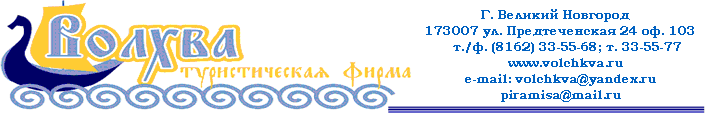 В этом году мы кардинально пересмотрели программы для школьников и сказали нет скучным экскурсиям. И Вау! - они стали веселее, интерактивнее, современнее и даже дешевле!Краткая аннотация перед программой позволит сориентироваться в многообразии вариантов и выбрать оптимальный, по возрасту и интересам группы.Для организатора от школы или родительского комитета предусмотрены бонусы!Список наших программ.Но это далеко не все, что мы можем предложить! Спрашивайте, любой вариант под Ваш запрос будет рассчитан быстро и качественно. Отправить запросТуры на 2 дня:1. Классика! №1 «Седого Волхова предания». Великий Новгород 2 дня/1 ночь 2. Хит продаж! №2 «Путешествие в средневековье с посадником Сбыславом и купцом Готтлобом». 2дня/1 ночь3. «Назад в будущее». Великий Новгород 2 дня/1 ночь 4. «В гости к дедушке Мазаю и мальчику Онфиму». Великий Новгород – Чудово. 2 дня/1 ночь5. «Тайны и загадки фарфора и колокольчиков». Великий Новгород – Валдай. 2 дня/1 ночь6. «Как на Руси соль варили». Великий Новгород – Старая Русса. 2 дня/1 ночь7. «Звуки музыки». Великий Новгород 2 дня/1 ночь8. «Два Кремля». Великий Новгород-Псков 2 дня/1 ночь9.НОВИНКА!!! «Город крепость». Великий Новгород-Сольцы- Порхов. 2 дня/1 ночь10.НОВИНКА!!! «Житие на Новгородчине, посещение старославянской деревни Х века». Великий Новгород - Любытино 2 дня/1 ночь11. НОВИНКА!!! №11 «Современная сказка для поколения Z». Великий Новгород 2 дня/1 ночьТуры на 3 дня:12. «Кладовая ремёсел». Великий Новгород – Старая Русса 3 дня/2 ночи13. «Легенды о славном Новеграде и живой воде». Великий Новгород – Валдай 3 дня/2 ночи14. «Жемчужины Новгородчины».  Великий Новгород – Старая Русса - Валдай 3 дня/2 ночи15. «Истории дивных уездов». В Новгород - Пушгоры - Псков 3 дня/2 ночи16. «Столицы древней Руси на берегах реки Волхов под звон валдайских колокольчиков». Великий Новгород – Ладога – Валдай. 3 дня/2 ночи17. «Житие знаменитых людей: русского полководца А.В. Суворова, писателя Некрасова Н.А.». Великий Новгород –Боровичи-Чудово. 3 дня/2 ночиКлассика! №1 «Седого Волхова предания». Великий Новгород 2 дня/1 ночьВариант экономичного готового турпакета с посещением главных достопримечательностей города - проверенная временем классика! На выбор возможно дозаказать экскурсии по интересам.Стоимость на 1 чел.Внимание! Просим уточнять цены при подаче заявки на тур. Фирма оставляет за собой право менять порядок экскурсий и объекты посещения на равнозначные, не изменяя объема программы.Хит продаж! №2 «Путешествие в средневековье с посадником Сбыславом и купцом Готтлобом». 2 дня/1 ночьНе просто экскурсоводы, а настоящие исторические герои познакомят Вас с любопытнейшими фактами о жизни средневекового города, не просто экскурсии, а интерактивные беседы в декорациях древних памятников архитектуры оставят впечатления о настоящем путешествии в прошлое.Стоимость на 1 чел.Внимание! Просим уточнять цены при подаче заявки на тур. Фирма оставляет за собой право менять порядок экскурсий, не изменяя объема.Из цикла «По страницам школьных учебников»№3 «Назад в будущее». Великий Новгород 2 дня/1 ночьКто из мальчишек, да и девчонок не представлял себя в юные годы то рыцарем, то героем на баррикадах или даже суперменом спасающим мир. Знакомство с одним из городов воинской славы через нескучные живые экскурсии – важный момент в привитие военнопатритического воспитания у молодого поколения.Стоимость на 1 чел.Внимание! Просим уточнять цены при подаче заявки на тур. Фирма оставляет за собой право менять порядок экскурсий, не изменяя объема.Из цикла «История России в сказках»№4 «В гости к дедушке Мазаю и мальчику Онфиму». Великий Новгород – Чудово 2 дня/1 ночьЭкскурсии в игровой форме один из самых удачных вариантов для детского туризма. Ребята побывают в гостях у новгородского мальчика Онфима из XIII в,автора берестяных грамот и рисунков. Посетят усадьбу писателя Н.А.Некрасова, где их ждет урок древнеславянской письменности, а самые непослушные почувствуют на себе «розги».Стоимость на 1 чел.Внимание! Просим уточнять цены при подаче заявки на тур. Фирма оставляет за собой право менять порядок экскурсий, не изменяя объема.№5 «Тайны и загадки фарфора и колокольчиков». Великий Новгород – Валдай  2 дня/1 ночьНас ждут увлекательные истории о тайне кузнецовского фарфора и мастер класс по росписи изделия. Веселое путешествие в звенящий край «валдайских колокольчиков» и создание собственного перезвона. А так же возможность попробовать себя в роли археологов и побывать в «машине времени».Стоимость на 1 чел.Внимание! Просим уточнять цены при подаче заявки на тур. Фирма оставляет за собой право менять порядок экскурсий, не изменяя объема№6 «Как на Руси соль варили». Великий Новгород – Старая Русса 2 дня/1 ночьПрогулка с новгородским Посадником Сбыславом в стенах Кремля, посещение вечно старого города, где живут Рушане. Ответ на вопрос -откуда и как соль  варили?Стоимость на 1 чел.Внимание! Просим уточнять цены при подаче заявки на тур. Фирма оставляет за собой право менять порядок экскурсий, не изменяя объемаРекомендуем! №7 «Звуки музыки». Великий Новгород 2 дня/1 ночьМузыка она везде, наполняет нашу жизнь с самых древних времен. А как понимали звук и музыку люди средневековья? Что они слушали? На каких музыкальных инструментах играли в Древней Руси и как они звучали? Каких знаменитых музыкантов дала Новгородская земля миру?Стоимость на 1 чел.Внимание! Просим уточнять цены при подаче заявки на тур. Фирма оставляет за собой право менять порядок экскурсий, не изменяя объема.№8 «Два Кремля». Великий Новгород-Псков 2 дня/1 ночьИз Новгорода в Псков дорогами истории, где тесно переплелись судьбы двух старинных форпостов северо-запада.Стоимость на 1 чел.НОВИНКА!!! №9 «Город крепость». Великий Новгород – Сольцы - Порхов 2 дня/1 ночьГости увидят, как раньше жили новгородцы, посмотрят виды города с птичьего полета, узнают откуда взялось колесо, почувствуют всю мощь крепости,обороняющей русские земли. Стоимость на 1 челНОВИНКА!!! №10 «Житие на Новгородчине, посещение старославянской деревни Х века».  Великий Новгород-Любытино 2 дня/1 ночьГости окунутся в старославянский быт, почувствуют единение с природой, поучавствуют в старорусских забавах, пообщаются с деревенскими животными.Стоимость на 1 челНОВИНКА! №11 «Современная сказка для поколения Z». Великий Новгород 2 дня/1 ночьИнтерактивно-познавательно-развлекательная программа для нового поколения!!!Стоимость на 1 чел.Туры на 3 дня/2 ночи№12 «Кладовая ремёсел». Великий Новгород – Старая Русса 3 дня/2 ночиСтоимость на 1 чел.Внимание! Просим уточнять цены при подаче заявки на тур. Фирма оставляет за собой право менять порядок экскурсий, не изменяя объема№13 «Легенды о славном Новеграде и живой воде».  Великий Новгород – Валдай 3 дня/2 ночиСтоимость на 1 чел.Внимание! Просим уточнять цены при подаче заявки на тур. Фирма оставляет за собой право менять порядок экскурсий, не изменяя объема№14 «Жемчужины Новгородчины».  Великий Новгород – Старая Русса - Валдай 3 дня/2 ночиСтоимость на 1 чел.Внимание! Просим уточнять цены при подаче заявки на тур. Фирма оставляет за собой право менять порядок экскурсий, не изменяя объема№15 «Истории дивных уездов». В Новгород - Пушгоры - Псков 3 дня/2 ночиСтоимость на 1 челВнимание! Просим уточнять цены при подаче заявки на тур. Фирма оставляет за собой право менять порядок экскурсий, не изменяя объема№16 «Столицы древней Руси на берегах реки Волхов под звон валдайских колокольчиков». Великий Новгород – Ладога – Валдай. 3 дня/2 ночиСтоимость на 1 чел.Внимание! Просим уточнять цены при подаче заявки на тур. Фирма оставляет за собой право менять порядок экскурсий, не изменяя объема№17 «На земле  русского полководца А.В. Суворова, «Деревенские новости» писателя Некрасова Н.А.». Великий Новгород –Боровичи-Чудово. 3 дня/2 ночиСтоимость на 1 чел.Внимание! Просим уточнять цены при подаче заявки на тур. Фирма оставляет за собой право менять порядок экскурсий, не изменяя объема.1-й день: Прибытие в Великий Новгород. Встреча с гидом.Трансфер в отель или в случае своего транспорта заезд самостоятельно.Утреннее размещение (по возможности отеля размещение осуществляется до 12-00, но гарантированно только за доп. плату)Завтрак.Автообзорная экскурсия: Софийская и Торговая сторона. Современные и старинные улицы, истории и легенды старого города.Пешеходная экскурсия по территории Ярославова дворища и Древнего торга. Здесь располагались амбары и лавки, кипела торговля, а к пристаням подходили суда заморских купцов. Самое древнее здание на территории Ярославова дворища - Никольский собор (1113 г.). В здании собора возможно посещение современной интерактивной программы. «Великий Торг и Княжий двор» (РЕКОМЕНДУЕМ! Мультимедийная панорама это - уникальная возможность окунуться в атмосферу средневекового Новгорода, услышать голоса древнего Торга, узнать, где собиралось вече и заседал купеческий суд.-доп. плата-100р./чел.)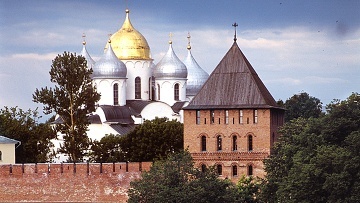 Путь через волховский – горбатый мост, панорама архитектурных памятников города.Пешеходная экскурсия Детинец - «каменная летопись Новгорода». Осмотр территории Кремля - стены и 9 сохранившихся башен. (возможно, заменить классическую программу в Кремле на Театрализованную интерактивную экскурсию с посадником Сбыславом, доп. плата-350р./чел).Новгородский Софийский собор (1045-1050 гг.) - древнейший памятник каменной архитектуры и его фрески (без захода),памятник 1000 - летия России -1862г– история Российского государства в бронзе.Обед в кафе города.Экскурсия «Берестяная почта столетий». Коллекция Новгородского музея является самым большим в мире собранием средневековых археологических предметов и берестяных грамот. (возможно, заменить классическую программу в Музее на интерактивную театрализованную программу "Как купец Готтлоб на торг Новгородский ходил доп.плата -200р./чел).Общая продолжительность экскурсий ~4,0 часаCвободное время в центре города.При желании посещение доп. экскурсий (см. список доп. услуг)Ужин2-й день: Завтрак Внимание! 12.00 расчетный час. Освобождение номеров до отъезда на экскурсии. (Вещи в камеру хранения отеля).Авто-экскурсионная загородная программа по окрестностям: по дороге вы увидите Ильмень озеро, действующий, самый крупный из новгородских монастырей Святого Великомученика, Победоносца и Чудотворца Георгия, именуемый Юрьев (без захода).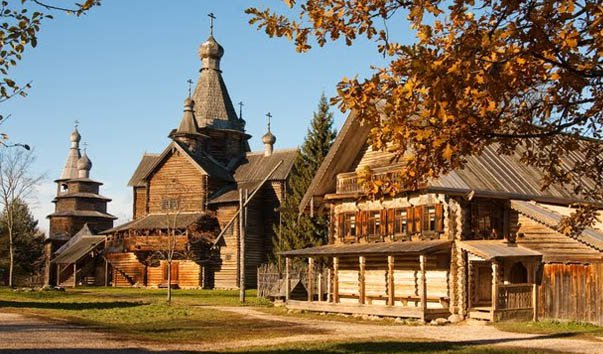 Чудесная деревня–"Витославлицы"-заповедник деревянного зодчества. Прогулка по русской деревне, посещение изб с набором предметов крестьянского быта и орудий труда, кузницы, гумно (возможно, заменить на интерактивную программу «А у нас в деревне»-с жительницами деревни вы прогуляетесь по деревенской улице, погостите в избах, поиграете в традиционные новгородские игры, послушаете колокольные звоны, доп. плата- – от 150 руб./чел.)Обед в кафе города.Интерактивная программа «Как во Новгороде да во древнем городе»: совершите воображаемое путешествие в Средневековье. Узнаете,  как строили дома, изготавливали мебель и домашнюю утварь, из чего шили одежду и обувь,   увидите «покои» знаменитой Марфы Посадницы. особенно интересно будет узнать об экипировке средневековых воинов, об украшениях и старинных названиях драгоценных камней. В завершение программы все попробуют свои силы в мастер-классе – письмо на церах и бересте. Сфотографируетесь в необычных интерьерах, используя элементы воинского снаряжения и средневековых костюмов новгородской знати.Продолжительность экскурсий ~4,5 часаСвободное время в центре города. При желании посещение доп. экскурсий (см. список доп. услуг).Ужин. Трансфер на вокзал.Количество/питание/размещение10+1 б/п10+1 б/п20+2 б/п20+2 б/п30+3 б/п30+3 б/п40+3 б/п40+3 б/пДоплата за SNGLКоличество/питание/размещениеНВ FBНВFBНВFBНВFBДоплата за SNGLХостелы (2-8-мест номера)2450р3100р2100р2750р1950р2600р1900р2550р-г. Садко 3*3250р3900р2900р3550р2750р3400р2650р3300р250рГ. Интурист 3*3300р4000р2950р3600р2750р3400р2650р3300р600рГ.Россия (3-х мест номер)3250р3900р2900р3550р2750р3400р2650р3300р950рГ. Welkom inn (завтрак шведский стол) - Новинка3350р4010р3000р3650р2850р3500р2750р3400р0 рг. Акрон- центр города,3700р4350р3350р4000р3150р3850р3100р3750р720рг. Волхов 4* центр города, завтрак шведский стол4700р5350р4300р5000р4150р4800р4050р4700р600рг. Парк Инн 4* (накрытие)4700р5500р4350р5150р4200р5000р4100р4900р1500рг. Парк Инн 4* (завтрак шведский стол)5300р6150р4950р5750р4800р5600р4700р5450р1725рЭкскурсионный пакет(кроме питания и проживания)1200р1200р850р850р750р750р700р700рСтоимость транспортного обслуживания на группу 6000р6000р9000р9000р10600р10600р10600р10600рВ стоимость включено: проживание в гостинице выбранной категории, выбранный тип питания, экскурсионное обслуживание с учетом вх. билетов, услуги гида, мастер-класс. * При отсутствии транспорта заказчика к стоимости следует прибавлять транспортное обслуживание на группу! Цены нетто. Доплата за взрослого человека в составе группы – 500 руб./чел.В стоимость включено: проживание в гостинице выбранной категории, выбранный тип питания, экскурсионное обслуживание с учетом вх. билетов, услуги гида, мастер-класс. * При отсутствии транспорта заказчика к стоимости следует прибавлять транспортное обслуживание на группу! Цены нетто. Доплата за взрослого человека в составе группы – 500 руб./чел.В стоимость включено: проживание в гостинице выбранной категории, выбранный тип питания, экскурсионное обслуживание с учетом вх. билетов, услуги гида, мастер-класс. * При отсутствии транспорта заказчика к стоимости следует прибавлять транспортное обслуживание на группу! Цены нетто. Доплата за взрослого человека в составе группы – 500 руб./чел.В стоимость включено: проживание в гостинице выбранной категории, выбранный тип питания, экскурсионное обслуживание с учетом вх. билетов, услуги гида, мастер-класс. * При отсутствии транспорта заказчика к стоимости следует прибавлять транспортное обслуживание на группу! Цены нетто. Доплата за взрослого человека в составе группы – 500 руб./чел.В стоимость включено: проживание в гостинице выбранной категории, выбранный тип питания, экскурсионное обслуживание с учетом вх. билетов, услуги гида, мастер-класс. * При отсутствии транспорта заказчика к стоимости следует прибавлять транспортное обслуживание на группу! Цены нетто. Доплата за взрослого человека в составе группы – 500 руб./чел.В стоимость включено: проживание в гостинице выбранной категории, выбранный тип питания, экскурсионное обслуживание с учетом вх. билетов, услуги гида, мастер-класс. * При отсутствии транспорта заказчика к стоимости следует прибавлять транспортное обслуживание на группу! Цены нетто. Доплата за взрослого человека в составе группы – 500 руб./чел.В стоимость включено: проживание в гостинице выбранной категории, выбранный тип питания, экскурсионное обслуживание с учетом вх. билетов, услуги гида, мастер-класс. * При отсутствии транспорта заказчика к стоимости следует прибавлять транспортное обслуживание на группу! Цены нетто. Доплата за взрослого человека в составе группы – 500 руб./чел.В стоимость включено: проживание в гостинице выбранной категории, выбранный тип питания, экскурсионное обслуживание с учетом вх. билетов, услуги гида, мастер-класс. * При отсутствии транспорта заказчика к стоимости следует прибавлять транспортное обслуживание на группу! Цены нетто. Доплата за взрослого человека в составе группы – 500 руб./чел.В стоимость включено: проживание в гостинице выбранной категории, выбранный тип питания, экскурсионное обслуживание с учетом вх. билетов, услуги гида, мастер-класс. * При отсутствии транспорта заказчика к стоимости следует прибавлять транспортное обслуживание на группу! Цены нетто. Доплата за взрослого человека в составе группы – 500 руб./чел.В стоимость включено: проживание в гостинице выбранной категории, выбранный тип питания, экскурсионное обслуживание с учетом вх. билетов, услуги гида, мастер-класс. * При отсутствии транспорта заказчика к стоимости следует прибавлять транспортное обслуживание на группу! Цены нетто. Доплата за взрослого человека в составе группы – 500 руб./чел.1-й день: Прибытие в Великий Новгород. Встреча с гидом.Трансфер в отель или в случае своего транспорта заезд самостоятельно.Утреннее размещение (по возможности отеля размещение осуществляется до 12-00, но гарантированно только за доп. плату)Завтрак. Автообзорная экскурсия: Софийская и Торговая сторона. Современные и старинные улицы, истории и легенды старого города.Пешеходная экскурсия по территории Ярославова дворища и Древнего торга. Здесь располагались амбары и лавки, кипела торговля, а к пристаням подходили суда заморских купцов. Самое древнее здание на территории Ярославова дворища - Никольский собор (1113 г.). В здании собора посещение современной  интерактивной программы. Мультимедийная панорама «Великий Торг и Княжий двор» - Уникальная возможность окунуться в атмосферу средневекового Новгорода, услышать голоса древнего Торга, узнать, где собиралось вече и заседал купеческий суд.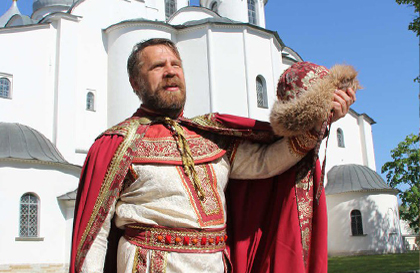 Путь через волховский–горбатый мост, панорама архитектурных памятников города.Театрализованная Интерактивная программа по Кремлю: Посадник Господина Государя Великого Новгорода Сбыслав ведет сказ о том, как Детинец строили, о славном князе Владимире, о святынях собора Софийского, о вратах Магдебургских, о дворе Владычном.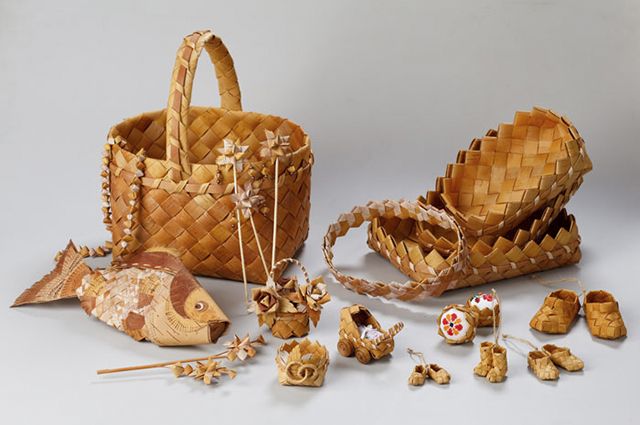 Обед в кафе города."Новгород ремесленный". Знакомство с народными промыслами Новгорода: Мастерская плетения из бересты и народного костюма. Мастер-класс в одной из мастерской, подарок своими руками.Cвободное время в центре города. При желании посещение доп. экскурсий (доп. плата) Ужин2-й день:Завтрак Внимание! 12.00 расчетный час. Освобождение номеров до отъезда на экскурсии. (Вещи в камеру хранения отеля).Авто-экскурсионная загородная программа по окрестностям: по дороге вы увидите Ильмень озеро, действующий, самый крупный из новгородских монастырей Святого Великомученика, Победоносца и Чудотворца Георгия, именуемый Юрьев (без захода).Чудесная деревня–"Витославлицы"-заповедник деревянного зодчества. Прогулка по русской деревне, посещение изб с набором предметов крестьянского быта и орудий труда, кузницы, гумно (возможно, заменить на интерактивную программу «А у нас в деревне»-с жительницами деревни вы прогуляетесь по деревенской улице, погостите в избах, поиграете в традиционные новгородские игры, послушаете колокольные звоны, доп. плата- – от 150 руб./чел.)Обед в кафе города.Интерактивная программа "Как купец Готтлоб на торг Новгородский ходил" Гости познакомятся с купеческой жизнью средневекового города,купеческими хитростями и байками.Свободное время в центре города. При желании посещение доп. экскурсий (доп. плата).Ужин. Трансфер на вокзал.Количество/питание/размещение10+1 б/п10+1 б/п20+2 б/п20+2 б/п30+3 б/п30+3 б/п40+3 б/п40+3 б/пДоплата за SNGLКоличество/питание/размещениеНВFBНВFBНВFBНВFBДоплата за SNGLХостел (2-8-мест номера)3100р3750р2500р3150р2200р2850р2100р2750р-г. Садко 3*3850р4550р3250р3900р3000р3650р2850р3500р250рГ. Интурист 3*3950р4600р3300р4000р3000р3650р2850р3500р600рг. Россия (3-х мест номер)3850р4550р3250р3900р3000р3650р2850р3500р950рГ. Welkom inn (завтрак шведский стол) Новинка4000р4650р3350р4000р3100р3750р3000р3600р0 рг. Акрон- центр города,4300р4950р3700р4350р3450р4100р3300р3950р720рг. Волхов 4* центр города, завтрак шведский стол5300р5950р4700р5350р4450р5100р4250р4900р600рг. Парк Инн 4* (накрытие)5300р6150р4700р5500р4400р5200р4300р5100р1500рг. Парк Инн 4* (завтрак шведский стол)5950р6650р5300р6050р5050р5800р4900р5600р1725рЭкскурсионный пакет(кроме питания и проживания)1600р1600р1400р1400р900р900р800р800рСтоимость транспортного обслуживания на группу6000р6000р7000р7000р8000р8000р8000р8000рВ стоимость включено: проживание в гостинице выбранной категории, выбранный тип питания, экскурсионное обслуживание с учетом вх. билетов, услуги гида, мастер-класс. При отсутствии транспорта заказчика к стоимости следует прибавлять транспортное обслуживание на группу! Цены нетто. Доплата за взрослого человека в составе группы – 500 руб./чел.В стоимость включено: проживание в гостинице выбранной категории, выбранный тип питания, экскурсионное обслуживание с учетом вх. билетов, услуги гида, мастер-класс. При отсутствии транспорта заказчика к стоимости следует прибавлять транспортное обслуживание на группу! Цены нетто. Доплата за взрослого человека в составе группы – 500 руб./чел.В стоимость включено: проживание в гостинице выбранной категории, выбранный тип питания, экскурсионное обслуживание с учетом вх. билетов, услуги гида, мастер-класс. При отсутствии транспорта заказчика к стоимости следует прибавлять транспортное обслуживание на группу! Цены нетто. Доплата за взрослого человека в составе группы – 500 руб./чел.В стоимость включено: проживание в гостинице выбранной категории, выбранный тип питания, экскурсионное обслуживание с учетом вх. билетов, услуги гида, мастер-класс. При отсутствии транспорта заказчика к стоимости следует прибавлять транспортное обслуживание на группу! Цены нетто. Доплата за взрослого человека в составе группы – 500 руб./чел.В стоимость включено: проживание в гостинице выбранной категории, выбранный тип питания, экскурсионное обслуживание с учетом вх. билетов, услуги гида, мастер-класс. При отсутствии транспорта заказчика к стоимости следует прибавлять транспортное обслуживание на группу! Цены нетто. Доплата за взрослого человека в составе группы – 500 руб./чел.В стоимость включено: проживание в гостинице выбранной категории, выбранный тип питания, экскурсионное обслуживание с учетом вх. билетов, услуги гида, мастер-класс. При отсутствии транспорта заказчика к стоимости следует прибавлять транспортное обслуживание на группу! Цены нетто. Доплата за взрослого человека в составе группы – 500 руб./чел.В стоимость включено: проживание в гостинице выбранной категории, выбранный тип питания, экскурсионное обслуживание с учетом вх. билетов, услуги гида, мастер-класс. При отсутствии транспорта заказчика к стоимости следует прибавлять транспортное обслуживание на группу! Цены нетто. Доплата за взрослого человека в составе группы – 500 руб./чел.В стоимость включено: проживание в гостинице выбранной категории, выбранный тип питания, экскурсионное обслуживание с учетом вх. билетов, услуги гида, мастер-класс. При отсутствии транспорта заказчика к стоимости следует прибавлять транспортное обслуживание на группу! Цены нетто. Доплата за взрослого человека в составе группы – 500 руб./чел.В стоимость включено: проживание в гостинице выбранной категории, выбранный тип питания, экскурсионное обслуживание с учетом вх. билетов, услуги гида, мастер-класс. При отсутствии транспорта заказчика к стоимости следует прибавлять транспортное обслуживание на группу! Цены нетто. Доплата за взрослого человека в составе группы – 500 руб./чел.В стоимость включено: проживание в гостинице выбранной категории, выбранный тип питания, экскурсионное обслуживание с учетом вх. билетов, услуги гида, мастер-класс. При отсутствии транспорта заказчика к стоимости следует прибавлять транспортное обслуживание на группу! Цены нетто. Доплата за взрослого человека в составе группы – 500 руб./чел.1-й день: прибытие в Великий Новгород. Встреча с гидом.Трансфер в отель или в случае своего транспорта заезд самостоятельно. Утреннее размещение (по возможности отеля размещение осуществляется до 12-00, но гарантированно только за доп. плату)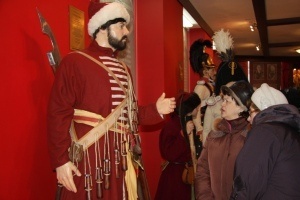 ЗавтракПешеходная экскурсия Детинец - «каменная летопись Новгорода». Осмотр территории Кремля - стены и 9 сохранившихся башен. Мемориал Вечный огонь. Памятник А. Невскому. Новгородский Софийский собор(1045-1050 гг.) - древнейший памятник каменной архитектуры и его фрески (без захода),памятник 1000 - летия России -1862 г– история Российского государства в бронзе.Обед в кафе города.Пешеходная экскурсия. «Зал воинской славы Великого Новгорода». Экспозиция отражает тысячелетнюю историю участия новгородцев в защите Отечества: период Древней Руси, Московского царства, Российской империи и новейшей истории. Демонстрация фото документов, воспоминания и письма участников событий, песни военных лет. Выставка, посвященная находкам поискового отряда «Долина им. Н.И. Орлова». Ребята смогут примерить костюмы воинов, узнают, кто такие черные копатели и почему история войны еще не написана.По запросу возможна организация встречи с участниками экспедиции.Продолжительность экскурсий ~3,0 часаCвободное время в центре города. При желании посещение доп. экскурсий (см. список доп. услуг)Ужин2-й день: Завтрак Внимание! 12.00 расчетный час. Освобождение номеров до отъезда на экскурсии. (Вещи в камеру хранения отеля.)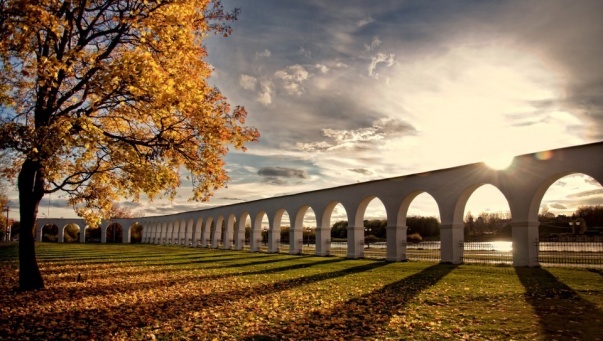  Обзорная экскурсионная программа: «Назад в будущее». Экскурсия  вдоль линии Волховского фронта, Стела «Город Воинской славы». Обелиск подвигу А. Панкратова, мемориал «Линия обороны 1941-1944 гг.», танк. Монумент Победы. Обед в кафе города.Новинка! Белая (Алексеевская) башня -единственная сохранившаяся каменная башня внешнего оборонительного пояса города конца XVI — XVII вв. Здесь вы насладитесь видом Новгорода со смотровой площадки. Более 150 экспонатов – реконструкции доспехов и оружия воинов князя Владимира, дружинника рати Александра Невского, воина тяжелой боярской конницы Дмитрия Донского и войска Ивана III, комплект воеводы русской поместной конницы и русского рейтара. (РЕКОМЕНДУЕМ!!! Квест «Клад старого ювелира» Послание старого ювелира своему сыну, с информацией о спрятанном кладе попадает в руки кладоискателей», собрав подсказки, команды смогут расшифровать послание, которое приведет к кладу, доп. плата-550р/чел).Продолжительность экскурсий ~3 часаCвободное время в центре города. При желании посещение доп. экскурсий (см. список доп. услуг)Ужин Трансфер на вокзал.Количество/питание/размещение10+1 б/п10+1 б/п20+2 б/п20+2 б/п30+3 б/п30+3 б/п40+3 б/п40+3 б/пДоплата за SNGLКоличество/питание/размещениеНВFBНВFBНВFBНВFBДоплата за SNGLХостел (2-8-мест номера)2200р2900р2150р2800р1800р2450р1700р2350р-г. Садко 3* завтрак накрытие3000р3700р2950р3600р2550р3250р2450р3100р250рГ. Интурист 3*3100р3750р3000р3650р2550р3250р2450р3100р600рГ. Россия (3-х мест номер)3000р3700р2950р3600р2550р3250р2450р3100р950рГ. Welkom inn (завтрак шведский стол)3150р3800р3050р3700р2700р3350р2600р3250р0рг. Акрон- центр города, завтрак накрытие3450р4100р3400р4050р3000р3650р2900р3550р720рг. Волхов 4* центр города, завтрак шведский стол4450р5100р4350р5010р3900р4550р3750р4400р600рг. Парк Инн 4* (накрытие)4500р5300р4200р5000р4000р4850р3900р4700р1500рг. Парк Инн 4* (завтрак шведский стол)5100р5900р4800р5600р4650р5450р4500р5300р1725рСтоимость транспортного обслуживания на группу4500р4500р6000р6000р7000р7000р7000р7000рВ стоимость включено: проживание в гостинице выбранной категории, выбранный тип питания, экскурсионное обслуживание с учетом вх. билетов, услуги гида. При отсутствии транспорта заказчика к стоимости следует прибавлять транспортное обслуживание на группу! Цены нетто. Доплата за взрослого человека в составе группы – 500 руб./чел.В стоимость включено: проживание в гостинице выбранной категории, выбранный тип питания, экскурсионное обслуживание с учетом вх. билетов, услуги гида. При отсутствии транспорта заказчика к стоимости следует прибавлять транспортное обслуживание на группу! Цены нетто. Доплата за взрослого человека в составе группы – 500 руб./чел.В стоимость включено: проживание в гостинице выбранной категории, выбранный тип питания, экскурсионное обслуживание с учетом вх. билетов, услуги гида. При отсутствии транспорта заказчика к стоимости следует прибавлять транспортное обслуживание на группу! Цены нетто. Доплата за взрослого человека в составе группы – 500 руб./чел.В стоимость включено: проживание в гостинице выбранной категории, выбранный тип питания, экскурсионное обслуживание с учетом вх. билетов, услуги гида. При отсутствии транспорта заказчика к стоимости следует прибавлять транспортное обслуживание на группу! Цены нетто. Доплата за взрослого человека в составе группы – 500 руб./чел.В стоимость включено: проживание в гостинице выбранной категории, выбранный тип питания, экскурсионное обслуживание с учетом вх. билетов, услуги гида. При отсутствии транспорта заказчика к стоимости следует прибавлять транспортное обслуживание на группу! Цены нетто. Доплата за взрослого человека в составе группы – 500 руб./чел.В стоимость включено: проживание в гостинице выбранной категории, выбранный тип питания, экскурсионное обслуживание с учетом вх. билетов, услуги гида. При отсутствии транспорта заказчика к стоимости следует прибавлять транспортное обслуживание на группу! Цены нетто. Доплата за взрослого человека в составе группы – 500 руб./чел.В стоимость включено: проживание в гостинице выбранной категории, выбранный тип питания, экскурсионное обслуживание с учетом вх. билетов, услуги гида. При отсутствии транспорта заказчика к стоимости следует прибавлять транспортное обслуживание на группу! Цены нетто. Доплата за взрослого человека в составе группы – 500 руб./чел.В стоимость включено: проживание в гостинице выбранной категории, выбранный тип питания, экскурсионное обслуживание с учетом вх. билетов, услуги гида. При отсутствии транспорта заказчика к стоимости следует прибавлять транспортное обслуживание на группу! Цены нетто. Доплата за взрослого человека в составе группы – 500 руб./чел.В стоимость включено: проживание в гостинице выбранной категории, выбранный тип питания, экскурсионное обслуживание с учетом вх. билетов, услуги гида. При отсутствии транспорта заказчика к стоимости следует прибавлять транспортное обслуживание на группу! Цены нетто. Доплата за взрослого человека в составе группы – 500 руб./чел.В стоимость включено: проживание в гостинице выбранной категории, выбранный тип питания, экскурсионное обслуживание с учетом вх. билетов, услуги гида. При отсутствии транспорта заказчика к стоимости следует прибавлять транспортное обслуживание на группу! Цены нетто. Доплата за взрослого человека в составе группы – 500 руб./чел.1-й день: прибытие в Великий Новгород. Встреча с гидом. Трансфер в отель или в случае своего транспорта заезд самостоятельно. Утреннее размещение (по возможности отеля размещение осуществляется до 12-00, но гарантированно только за доп. плату) ЗавтракЭкскурсия-игра «Как ганзейские купцы в Новгород ходили». Знаменитый новогородский купец Садко снаряжает торговые корабли из Великого Новгорода в Ганзу. Садко отбирает лучших новгородских купцов для этого похода Чтобы попасть в торговый караван, все купцы держат испытания на силу, ловкость смекалку и умение перед Советом господ и знаменитым Садко.Путь через волховский – горбатый мост, панорама архитектурных памятников.Пешеходная экскурсия Детинец - «каменная летопись Новгорода». Осмотр территории Кремля - стены и 9 сохранившихся башен (возможно, заменить на Театрализованную интерактивную экскурсию с посадником Сбыславом, доп. плата-350р/чел).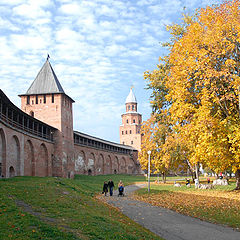 Новгородский Софийский собор (1045-1050 гг.) - древнейший памятник каменной архитектуры и его фрески (без захода), памятник 1000 - летия России -1862 г – история Российского государства в бронзе.Обед в кафе городаПутешествие в средневековый Новгород, посещение интерактивной выставки Н.И. Дунина «Новгород глазами мальчика Онфима». На экскурсии ребята узнают о том, как жили новгородцы в древние времена, чему учили их сверстников в школе, как мостили мостовые, под какую музыку танцевали, в какие игрушки играли.Продолжительность экскурсий ~3,0 часаCвободное время в центре города. При желании посещение доп. экскурсий (см. список доп. услуг)Ужин 2-й день: Завтрак Внимание! 12.00 расчетный час. Освобождение номеров до отъезда на экскурсии. (Вещи в камеру хранения отеля.)Выездная программа: отъезд в г. Чудово 80 км (~ 1 час в пути)Экскурсионная программа Усадьба Н.А. Некрасова «Чудовская Лука». Дом-музей Н.А. Некрасова открыт в 1971 году в охотничьем домике поэта. Великие творения рождались в этом излюбленном писателем месте отдыха, работы и охоты. Ребята знакомятся с обстановкой дома и узнают охотничьи истории из жизни классика.Интерактивная игровая программа «Уроки дедушки Мазая». В классе XIX века дети пробуют писать пером, чернилами и играют в игры. Самых «неприлежных» и «непослушных» учеников ждет «наказание» розгами.~ 14.00 Возвращение в В. Новгород. 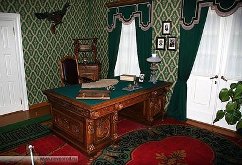 Обед в кафе города"Новгород ремесленный". Знакомство с народными промыслами Новгорода: Мастерская плетения из бересты и народного костюма. Мастер-класс в одной из мастерской, подарок своими руками.Свободное время в центре города. При желании посещение доп. экскурсий (см. список доп. услуг)Ужин в Новгороде.Трансфер на вокзал.Количество/питание/размещение10+1 б/п10+1 б/п20+2 б/п20+2 б/п30+3 б/п30+3 б/п40+3 б/п40+3 б/пДоплата за SNGLКоличество/питание/размещениеНВFBНВFBНВFBНВFBДоплата за SNGLХостел (2-8-мест номер)2800р3450р2450р3100р2300р2950р2200р2850р-г. Садко 3* завтрак накрытие3550р4200р3200р3850р3050р3700р2900р3550р250рГ. Интурист 3*3650р4300р3250р3900р3050р3700р2900р3550р600рГ.Россия(3-х мест номер)4550р4200р3200р3850р3050р3700р2900р4550р950рГ. Welkom inn (завтрак шведский стол) Новинка3700р4350р3350р4000р3200р3850р3100р3750р0 рг. Акрон- центр города, завтрак накрытие4000р4650р3600р4300р3500р4150р3300р3950р720рг. Волхов 4* центр города, завтрак шведский стол5000р5650р4600р5250р4400р5050р4200р4800р600рг. Парк Инн 4* (накрытие)5000р5850р4650р5450р4500р5300р4300р5100р1500рг. Парк Инн 4* (завтрак шведский стол)5600р6450р5250р6050р5100р5950р4900р5700р1725рСтоимость транспортного обслуживания на группу9500р9500р14000р14000р16000р16000р16000р16000рВ стоимость включено: проживание в гостинице выбранной категории, выбранный тип питания, экскурсионное обслуживание с учетом вх. билетов, услуги гида, мастер-класс. При отсутствии транспорта заказчика к стоимости следует прибавлять транспортное обслуживание на группу! Цены нетто. Доплата за взрослого человека в составе группы – 500 руб./чел.В стоимость включено: проживание в гостинице выбранной категории, выбранный тип питания, экскурсионное обслуживание с учетом вх. билетов, услуги гида, мастер-класс. При отсутствии транспорта заказчика к стоимости следует прибавлять транспортное обслуживание на группу! Цены нетто. Доплата за взрослого человека в составе группы – 500 руб./чел.В стоимость включено: проживание в гостинице выбранной категории, выбранный тип питания, экскурсионное обслуживание с учетом вх. билетов, услуги гида, мастер-класс. При отсутствии транспорта заказчика к стоимости следует прибавлять транспортное обслуживание на группу! Цены нетто. Доплата за взрослого человека в составе группы – 500 руб./чел.В стоимость включено: проживание в гостинице выбранной категории, выбранный тип питания, экскурсионное обслуживание с учетом вх. билетов, услуги гида, мастер-класс. При отсутствии транспорта заказчика к стоимости следует прибавлять транспортное обслуживание на группу! Цены нетто. Доплата за взрослого человека в составе группы – 500 руб./чел.В стоимость включено: проживание в гостинице выбранной категории, выбранный тип питания, экскурсионное обслуживание с учетом вх. билетов, услуги гида, мастер-класс. При отсутствии транспорта заказчика к стоимости следует прибавлять транспортное обслуживание на группу! Цены нетто. Доплата за взрослого человека в составе группы – 500 руб./чел.В стоимость включено: проживание в гостинице выбранной категории, выбранный тип питания, экскурсионное обслуживание с учетом вх. билетов, услуги гида, мастер-класс. При отсутствии транспорта заказчика к стоимости следует прибавлять транспортное обслуживание на группу! Цены нетто. Доплата за взрослого человека в составе группы – 500 руб./чел.В стоимость включено: проживание в гостинице выбранной категории, выбранный тип питания, экскурсионное обслуживание с учетом вх. билетов, услуги гида, мастер-класс. При отсутствии транспорта заказчика к стоимости следует прибавлять транспортное обслуживание на группу! Цены нетто. Доплата за взрослого человека в составе группы – 500 руб./чел.В стоимость включено: проживание в гостинице выбранной категории, выбранный тип питания, экскурсионное обслуживание с учетом вх. билетов, услуги гида, мастер-класс. При отсутствии транспорта заказчика к стоимости следует прибавлять транспортное обслуживание на группу! Цены нетто. Доплата за взрослого человека в составе группы – 500 руб./чел.В стоимость включено: проживание в гостинице выбранной категории, выбранный тип питания, экскурсионное обслуживание с учетом вх. билетов, услуги гида, мастер-класс. При отсутствии транспорта заказчика к стоимости следует прибавлять транспортное обслуживание на группу! Цены нетто. Доплата за взрослого человека в составе группы – 500 руб./чел.В стоимость включено: проживание в гостинице выбранной категории, выбранный тип питания, экскурсионное обслуживание с учетом вх. билетов, услуги гида, мастер-класс. При отсутствии транспорта заказчика к стоимости следует прибавлять транспортное обслуживание на группу! Цены нетто. Доплата за взрослого человека в составе группы – 500 руб./чел.1-й день:прибытие в Великий Новгород. Встреча с гидом.Трансфер в отель или в случае своего транспорта заезд самостоятельно. Утреннее размещение (по возможности отеля размещение осуществляется до 12-00, но гарантированно только за доп. плату). Завтрак.Авто-экскурсионная загородная программа по окрестностям: по дороге вы увидите Ильмень озеро,  действующий, самый крупный из новгородских монастырей - Святого Великомученика, Победоносца и Чудотворца Георгия, именуемый Юрьев.Чудесная деревня–"Витославлицы"- заповедник деревянного зодчества. Прогулка по русской деревне, посещение изб с набором предметов крестьянского быта и орудий труда, кузницы, гумно (возможно, заменить на интерактивную программу «А у нас в деревне»-с жительницами деревни вы прогуляетесь по деревенской улице, погостите в избах, поиграете в традиционные новгородские игры, послушаете колокольные звоны, доп. плата- – от 150 руб./чел.)Обед в кафе городаПешеходная экскурсия Детинец - «каменная летопись Новгорода». Осмотр территории Кремля - стены и 9 сохранившихся башен. (возможно, заменить на Театрализованную интерактивную экскурсию с посадником Сбыславом , доп. плата-350р/чел).Новгородский Софийский собор (1045-1050 гг.) - древнейший памятник каменной архитектуры и его фрески (без захода), памятник 1000 - летия России -1862 г – история Российского государства в бронзе.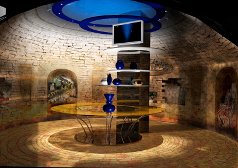 "Музейный цех фарфора". Мультимедийные «чудеса» и авторские инсталляции, раскрывающие тайны «кузнецовского» фарфора. Мастер-класс «Роспись на тарелках».Продолжительность экскурсий ~6 часовCвободное время в центре города. При желании посещение доп. экскурсий (см. список доп. услуг)Ужин2-й день: Завтрак Внимание! 12.00 расчетный час. Освобождение номеров до отъезда на экскурсии. (Вещи в камеру хранения отеля.)Выездная программа: отъезд на Валдай, небольшой древний город на тракте Москва – Новгород (140 км), занимательная информация во время пути.Экскурсионная программа:Посещение музея колоколов в здании Церкви Великомученицы Екатерины 1793 г.Единственный сохранившийся в Новгородской области подобный памятник. Вы узнаете: откуда пошли, когда появились колокола? Какие у них бывают формы и голоса? А еще можно создать свой неповторимый звон самому!Обед в кафе г.Валдая.Тематическая экспозиция «Путешествие от Селигера до Боровно»  Увидеть, потрогать, почувствовать запахи и услышать звуки природы, побывать в разных временных эпохах, представить себя археологами и еще много таинственного и познавательного ожидает каждого посетителя экспозиции. Интерактивная экскурсия в музее уездного города: «Сказки и предания Валдайской Задворенки». 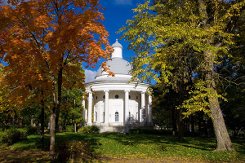 (Дополнительно РЕКОМЕНДУЕМ!!! Валдайский действующий Иверский Святоозерский Богородицкий мужской монастырь, расположенный на одном из островов живописного Святого озера. Богатейшая и известнейшая из обителей своего времени, доп. плата 300р/чел. или Экологические тропы по запросу , доп.плата от 350руб./чел)~17.00 Возвращение в В. Новгород Ужин в Новгороде.Трансфер на вокзал.Количество/питание/размещение10+1 б/п10+1 б/п20+2 б/п20+2 б/п30+3 б/п30+3 б/п40+3 б/п40+3 б/пДоплата за SNGLКоличество/питание/размещениеНВFBНВFBНВFBНВFBДоплата за SNGLХостел (2-8-мест номер)2800р3500р2400р3050р2250р2900р2100р2750р-г. Садко 3* завтрак накрытие3600р4300р3200р3850р3050р3700р2900р3500р250рГ.Интурист 3*3700р4350р3250р3950р3050р3700р2900р3500р600рГ. Россия(3-х мест номер)3600р4300р3200р4850р3050р3700р2900р3500р950рГ. Welkom inn (завтрак шведский стол) Новинка3700р4400р3300р4000р3150р3800р3000р3650р0 рг. Акрон- центр города, завтрак накрытие4050р4700р3650р4300р3450р4150р3300р3950р720рг. Волхов 4* центр города, завтрак шведский стол5050р5700р4650р5300р4450р5100р4250р4900р600рг. Парк Инн 4* (накрытие)5200р6200р5050р5800р4900р5600р4700р5400р1500рг. Парк Инн 4* (завтрак шведский стол)5450р6500р5250р6100р5100р5900р4900р5700р1725рСтоимость транспортного обслуживания на группу10500р10500р16500р16500р19000р19000р19000р19000рВ стоимость включено: проживание в гостинице выбранной категории, выбранный тип питания, экскурсионное обслуживание с учетом вх. билетов, услуги гида. При отсутствии транспорта заказчика к стоимости следует прибавлять транспортное обслуживание на группу! Цены нетто. Доплата за взрослого человека в составе группы – 500 руб./чел.В стоимость включено: проживание в гостинице выбранной категории, выбранный тип питания, экскурсионное обслуживание с учетом вх. билетов, услуги гида. При отсутствии транспорта заказчика к стоимости следует прибавлять транспортное обслуживание на группу! Цены нетто. Доплата за взрослого человека в составе группы – 500 руб./чел.В стоимость включено: проживание в гостинице выбранной категории, выбранный тип питания, экскурсионное обслуживание с учетом вх. билетов, услуги гида. При отсутствии транспорта заказчика к стоимости следует прибавлять транспортное обслуживание на группу! Цены нетто. Доплата за взрослого человека в составе группы – 500 руб./чел.В стоимость включено: проживание в гостинице выбранной категории, выбранный тип питания, экскурсионное обслуживание с учетом вх. билетов, услуги гида. При отсутствии транспорта заказчика к стоимости следует прибавлять транспортное обслуживание на группу! Цены нетто. Доплата за взрослого человека в составе группы – 500 руб./чел.В стоимость включено: проживание в гостинице выбранной категории, выбранный тип питания, экскурсионное обслуживание с учетом вх. билетов, услуги гида. При отсутствии транспорта заказчика к стоимости следует прибавлять транспортное обслуживание на группу! Цены нетто. Доплата за взрослого человека в составе группы – 500 руб./чел.В стоимость включено: проживание в гостинице выбранной категории, выбранный тип питания, экскурсионное обслуживание с учетом вх. билетов, услуги гида. При отсутствии транспорта заказчика к стоимости следует прибавлять транспортное обслуживание на группу! Цены нетто. Доплата за взрослого человека в составе группы – 500 руб./чел.В стоимость включено: проживание в гостинице выбранной категории, выбранный тип питания, экскурсионное обслуживание с учетом вх. билетов, услуги гида. При отсутствии транспорта заказчика к стоимости следует прибавлять транспортное обслуживание на группу! Цены нетто. Доплата за взрослого человека в составе группы – 500 руб./чел.В стоимость включено: проживание в гостинице выбранной категории, выбранный тип питания, экскурсионное обслуживание с учетом вх. билетов, услуги гида. При отсутствии транспорта заказчика к стоимости следует прибавлять транспортное обслуживание на группу! Цены нетто. Доплата за взрослого человека в составе группы – 500 руб./чел.В стоимость включено: проживание в гостинице выбранной категории, выбранный тип питания, экскурсионное обслуживание с учетом вх. билетов, услуги гида. При отсутствии транспорта заказчика к стоимости следует прибавлять транспортное обслуживание на группу! Цены нетто. Доплата за взрослого человека в составе группы – 500 руб./чел.В стоимость включено: проживание в гостинице выбранной категории, выбранный тип питания, экскурсионное обслуживание с учетом вх. билетов, услуги гида. При отсутствии транспорта заказчика к стоимости следует прибавлять транспортное обслуживание на группу! Цены нетто. Доплата за взрослого человека в составе группы – 500 руб./чел.1-й день: Прибытие в Великий Новгород. Встреча с гидом. Трансфер в отель или в случае своего транспорта заезд самостоятельно. Утреннее размещение (по возможности отеля размещение осуществляется до 12-00, но гарантированно только за доп. плату)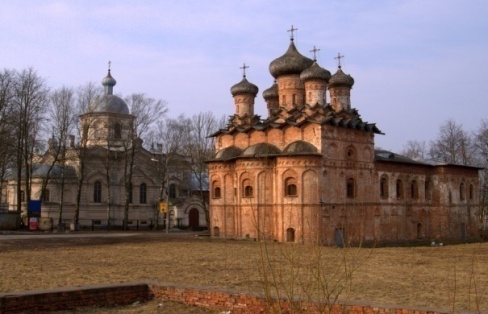 Завтрак.Авто-экскурсионная загородная программа по окрестностям: по дороге вы увидите Ильмень  озеро,   действующий, самый крупный из новгородских монастырей - монастырь Святого Великомученика, Победоносца и Чудотворца Георгия, именуемый Юрьев.Чудесная деревня– "Витославлицы"- заповедник деревянного зодчества. Прогулка по русской деревне, посещение изб с набором предметов крестьянского быта и орудий труда, кузницы, гумно (возможно, заменить на интерактивную программу «А у нас в деревне»-с жительницами деревни вы прогуляетесь по деревенской улице, погостите в избах, поиграете в традиционные новгородские игры, послушаете колокольные звоны, доп. плата- – от 150 руб./чел.) Обед в кафе города.Театрализованная Интерактивная программа по Кремлю: Посадник Господина Государя Великого Новгорода Сбыслав ведет сказ о том, как Детинец строили, о славном князе Владимире, о святынях собора Софийского, о вратах Магдебургских, о дворе Владычном.Экскурсия-игра «Как ганзейские купцы в Новгород ходили».  Знаменитый новогородский купец Садко снаряжает торговые корабли из Великого Новгорода в Ганзу. Садко отбирает лучших новгородских купцов для этого похода Чтобы попасть в торговый караван, все купцы держат испытания на силу, ловкость смекалку и умение перед Советом господ и знаменитым Садко.Продолжительность экскурсий ~5 часовCвободное время в центре города. При желании посещение доп. экскурсий (см. список доп. услуг)Ужин2-й день:Завтрак Внимание! 12.00 расчетный час. Освобождение номеров до отъезда на экскурсии. (Вещи в камеру хранения отеля.)Выездная программа: отъезд в Старую Руссу, соляной город на Великом водном пути "Из варяг в греки" (100 км), занимательная информация по дороге.Экскурсионная программа: Обзорная экскурсия -Старая Русса - один из древнейших русских городов, с многовековой, насыщенной событиями, историей. Дом-музей Ф.М. Достоевского, на тихом берегу Перерытицы под сенью ив. В этом доме были написаны романы "Братья Карамазовы", "Бесы" и другие произведения, знакомство с жизнью и творчествои писателя или  Музей северо-западного фронта более 1500 экспонатов, экспозиции «Демянский котел», «Оккупация», «Освобождение».Обед в Старой Руссе.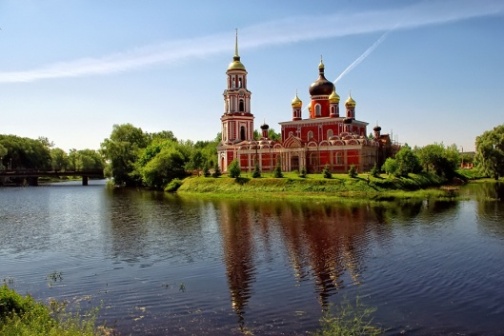 Посещение усадьбы средневекового рушанина, где можно не только познакомиться с древнейшим способом солеварения, но и самому поучаствовать.Экскурсионная программа по мастерским «Центра народных ремесел»Мастер-класс Глиняная игрушка, Старинная кукла закрутка, Роспись по дереву, Резьба (на выбор).~ 17.00 Возвращение в В. Новгород. Ужин. Трансфер на ж/д вокзалКоличество/питание/размещение10+1 б/п10+1 б/п20+2 б/п20+2 б/п30+3 б/п30+3 б/п40+3 б/п40+3 б/пДоплата за SNGLКоличество/питание/размещениеНВFBНВFBНВFBНВFBДоплата за SNGLХостел (2-8-мест номер)3000р3650р2450р3100р2250р2900р2100р2750р-г. Садко 3* завтрак накрытие3800р4450р3250р3900р3050р3700р2900р3550р250рГ. Интурист 3*3850р4500р3300р4000р3050р3700р2900р3550р600рГ. Россия(3-х мест номер)3800р4450р3250р3900р3050р3700р2900р3550р950рГ. Welkom inn (завтрак шведский стол) Новинка3900р4550р3350р4000р3150р3800р3000р3650р0 рг. Акрон- центр города, завтрак накрытие4250р4900р3700р4350р3500р4150р3300р3950р720рг. Волхов 4* центр города, завтрак шведский стол5200р5900р4700р5350р4500р5150р4300р4950р600рг. Парк Инн 4* (накрытие)5300р6000р4800р5450р4600р5250р4400р.5000р1500рг. Парк Инн 4* (завтрак шведский стол)6000р6650р5450р6150р5250р5900р5050р5700р1725рСтоимость транспортного обслуживания на группу9000р9000р13000р13000р16000р16000р16000р16000рВ стоимость включено: проживание в гостинице выбранной категории, выбранный тип питания, экскурсионное обслуживание с учетом вх. билетов, услуги гида. При отсутствии транспорта заказчика к стоимости следует прибавлять транспортное обслуживание на группу! Цены нетто. Доплата за взрослого человека в составе группы – 500 руб./чел.В стоимость включено: проживание в гостинице выбранной категории, выбранный тип питания, экскурсионное обслуживание с учетом вх. билетов, услуги гида. При отсутствии транспорта заказчика к стоимости следует прибавлять транспортное обслуживание на группу! Цены нетто. Доплата за взрослого человека в составе группы – 500 руб./чел.В стоимость включено: проживание в гостинице выбранной категории, выбранный тип питания, экскурсионное обслуживание с учетом вх. билетов, услуги гида. При отсутствии транспорта заказчика к стоимости следует прибавлять транспортное обслуживание на группу! Цены нетто. Доплата за взрослого человека в составе группы – 500 руб./чел.В стоимость включено: проживание в гостинице выбранной категории, выбранный тип питания, экскурсионное обслуживание с учетом вх. билетов, услуги гида. При отсутствии транспорта заказчика к стоимости следует прибавлять транспортное обслуживание на группу! Цены нетто. Доплата за взрослого человека в составе группы – 500 руб./чел.В стоимость включено: проживание в гостинице выбранной категории, выбранный тип питания, экскурсионное обслуживание с учетом вх. билетов, услуги гида. При отсутствии транспорта заказчика к стоимости следует прибавлять транспортное обслуживание на группу! Цены нетто. Доплата за взрослого человека в составе группы – 500 руб./чел.В стоимость включено: проживание в гостинице выбранной категории, выбранный тип питания, экскурсионное обслуживание с учетом вх. билетов, услуги гида. При отсутствии транспорта заказчика к стоимости следует прибавлять транспортное обслуживание на группу! Цены нетто. Доплата за взрослого человека в составе группы – 500 руб./чел.В стоимость включено: проживание в гостинице выбранной категории, выбранный тип питания, экскурсионное обслуживание с учетом вх. билетов, услуги гида. При отсутствии транспорта заказчика к стоимости следует прибавлять транспортное обслуживание на группу! Цены нетто. Доплата за взрослого человека в составе группы – 500 руб./чел.В стоимость включено: проживание в гостинице выбранной категории, выбранный тип питания, экскурсионное обслуживание с учетом вх. билетов, услуги гида. При отсутствии транспорта заказчика к стоимости следует прибавлять транспортное обслуживание на группу! Цены нетто. Доплата за взрослого человека в составе группы – 500 руб./чел.В стоимость включено: проживание в гостинице выбранной категории, выбранный тип питания, экскурсионное обслуживание с учетом вх. билетов, услуги гида. При отсутствии транспорта заказчика к стоимости следует прибавлять транспортное обслуживание на группу! Цены нетто. Доплата за взрослого человека в составе группы – 500 руб./чел.В стоимость включено: проживание в гостинице выбранной категории, выбранный тип питания, экскурсионное обслуживание с учетом вх. билетов, услуги гида. При отсутствии транспорта заказчика к стоимости следует прибавлять транспортное обслуживание на группу! Цены нетто. Доплата за взрослого человека в составе группы – 500 руб./чел.1-й день: Прибытие в Великий Новгород. Встреча с гидом. Трансфер в отель или в случае своего транспорта заезд самостоятельноУтреннее размещение (по возможности отеля размещение осуществляется до 12-00, но гарантированно только за доп. плату)Обзорная экскурсия «Великий Новгород – колыбель Российских гениев». Знакомство с новгородской землей как родиной великих российских музыкантов Сергея Рахманинова, Антона Аренского, Анатолия Лядова. Посещение территории Ярославова дворища и торга, где располагались амбары и лавки, кипела торговля, а к пристаням подходили суда заморских купцов..(РЕКОМЕНДУЕМ!!! Мультимедийная панорама «Великий Торг и Княжий двор»- Уникальная возможность окунуться в атмосферу средневекового Новгорода, услышать голоса древнего Торга, узнать, где собиралось вече и заседал купеческий суд,-доп.плата-100р/чел.)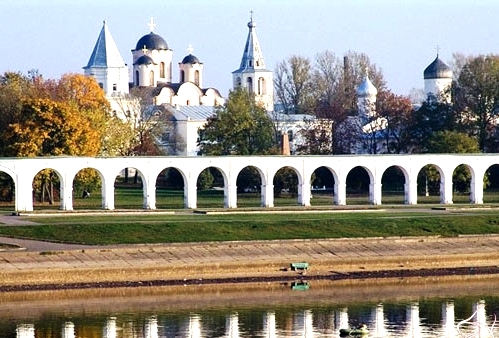 Путь через волховский – горбатый мост, панорама архитектурных памятников города.Прогулка с посадником Сбыславом по территории Кремля. Сказ посадника о том, как Детинец строили, о святынях Софийскиского собора (1045-1050 гг.) - древнейшем памятнике каменной архитектуры и его фресках (без захода), о вратах Магдебургских, о памятнике 1000 - летия России -1862 г.- рассказ о знаменитых героях прошлого.Обед в кафе городаПосещение дома музыки, где ребята смогут с помощью старинных фотографий и музыкального сопровождения погрузиться в мир конца XIX века, познакомиться со всей талантливой семьей Бутаковых-Рахманиновых, где всегда звучала музыка, воспитывая будущего великого композитора, пианиста и дирижера. Сладкий стол с чаепитием и любимыми пирожками/блинчиками Сергея Васильевича Рахманинова, будет приятным дополнением к программе.Cвободное время в центре города. При желании посещение доп. экскурсий (доп. плата)Ужин2-й день: Завтрак. Внимание! 12.00 расчетный час. Освобождение номеров до отъезда на экскурсии. (Вещи в камеру хранения отеля.) Авто-экскурсионная загородная программа по окрестностям: по дороге вы увидите Ильмень  озеро,   действующий, самый крупный из новгородских монастырей - монастырь Святого Великомученика, Победоносца и Чудотворца Георгия, именуемый Юрьев.Чудесная деревня– "Витославлицы"- заповедник деревянного зодчества. Прогулка по русской деревне, посещение изб с набором предметов крестьянского быта и орудий труда, кузницы, гумно (возможно, заменить на интерактивную программу «А у нас в деревне»-с жительницами деревни вы прогуляетесь по деревенской улице, погостите в избах, поиграете в традиционные новгородские игры, послушаете колокольные звоны, доп. плата- от 150 руб./чел.)Обед в кафе городаНа выбор: «Новгородское гудение».Знакомство с историей и живой практикой народной игры. Узнаете, во что играли новгородцы в средние века, познакомитесь с технологией изготовления старинных игрушек (свистулек, погремушек, фурчалок, брызгалок, мячиков).Поиграете в старинные настольные игры (в палочки, плашки, бирюльки).или экскурсия “Звуки музыки” в Центр музыкальных древностей. Как понимали звук и музыку люди средневековья? На каких музыкальных инструментах играли в Древней Руси? - ответ хранит центр В.И. Поветкина)Свободное время в центре города. При желании посещение доп. экскурсий (доп. плата) Ужин.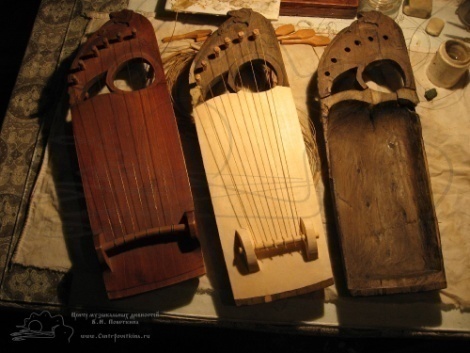 Трансфер на вокзал.Количество/питание/размещение10+1 б/п10+1 б/п20+2 б/п20+2 б/п30+3 б/п30+3 б/п40+3 б/п40+3 б/пДоплата за SNGLКоличество/питание/размещениеНВFBНВFBНВFBНВFBДоплата за SNGLХостел (2-8-мест номер)3350р4000р2850р3550р2650р3300р2550р3200р-г. Садко 3* завтрак накрытие4100р4750р3650р4300р3450р4100р3300р3950р250рГ.Интурист 3*4150р4800р3700р4350р3400р4050р3300р3950р600рГ. Россия(3-х мест номер)4100р4750р3650р4300р3450р4100р3300р3950р950рГ. Welkom inn (завтрак шведский стол) Новинка4200р4850р3750р4400р3500р4150р3400р4050р0 рг. Акрон- центр города, завтрак накрытие4550р5200р4050р4750р3850р4500р3750р4350р720рг. Волхов 4* центр города, завтрак шведский стол5550р6200р4950р5600р4750р5400р4600р5250р600рг. Парк Инн 4* (накрытие)5550р6350р5100р5900р4850р5650р4700р5500р1500рг. Парк Инн 4* (завтрак шведский стол)6150р6950р5700р6500р5500р6450р5350р6100р1725рСтоимость транспортного обслуживания на группу8500р8500р11500р11500р13500р13500р13500р13500рВ стоимость включено: проживание в гостинице выбранной категории, выбранный тип питания, экскурсионное обслуживание с учетом вх. билетов, услуги гида. При отсутствии транспорта заказчика к стоимости следует прибавлять транспортное обслуживание на группу! Цены нетто. Доплата за взрослого человека в составе группы – 500 руб./чел.В стоимость включено: проживание в гостинице выбранной категории, выбранный тип питания, экскурсионное обслуживание с учетом вх. билетов, услуги гида. При отсутствии транспорта заказчика к стоимости следует прибавлять транспортное обслуживание на группу! Цены нетто. Доплата за взрослого человека в составе группы – 500 руб./чел.В стоимость включено: проживание в гостинице выбранной категории, выбранный тип питания, экскурсионное обслуживание с учетом вх. билетов, услуги гида. При отсутствии транспорта заказчика к стоимости следует прибавлять транспортное обслуживание на группу! Цены нетто. Доплата за взрослого человека в составе группы – 500 руб./чел.В стоимость включено: проживание в гостинице выбранной категории, выбранный тип питания, экскурсионное обслуживание с учетом вх. билетов, услуги гида. При отсутствии транспорта заказчика к стоимости следует прибавлять транспортное обслуживание на группу! Цены нетто. Доплата за взрослого человека в составе группы – 500 руб./чел.В стоимость включено: проживание в гостинице выбранной категории, выбранный тип питания, экскурсионное обслуживание с учетом вх. билетов, услуги гида. При отсутствии транспорта заказчика к стоимости следует прибавлять транспортное обслуживание на группу! Цены нетто. Доплата за взрослого человека в составе группы – 500 руб./чел.В стоимость включено: проживание в гостинице выбранной категории, выбранный тип питания, экскурсионное обслуживание с учетом вх. билетов, услуги гида. При отсутствии транспорта заказчика к стоимости следует прибавлять транспортное обслуживание на группу! Цены нетто. Доплата за взрослого человека в составе группы – 500 руб./чел.В стоимость включено: проживание в гостинице выбранной категории, выбранный тип питания, экскурсионное обслуживание с учетом вх. билетов, услуги гида. При отсутствии транспорта заказчика к стоимости следует прибавлять транспортное обслуживание на группу! Цены нетто. Доплата за взрослого человека в составе группы – 500 руб./чел.В стоимость включено: проживание в гостинице выбранной категории, выбранный тип питания, экскурсионное обслуживание с учетом вх. билетов, услуги гида. При отсутствии транспорта заказчика к стоимости следует прибавлять транспортное обслуживание на группу! Цены нетто. Доплата за взрослого человека в составе группы – 500 руб./чел.В стоимость включено: проживание в гостинице выбранной категории, выбранный тип питания, экскурсионное обслуживание с учетом вх. билетов, услуги гида. При отсутствии транспорта заказчика к стоимости следует прибавлять транспортное обслуживание на группу! Цены нетто. Доплата за взрослого человека в составе группы – 500 руб./чел.В стоимость включено: проживание в гостинице выбранной категории, выбранный тип питания, экскурсионное обслуживание с учетом вх. билетов, услуги гида. При отсутствии транспорта заказчика к стоимости следует прибавлять транспортное обслуживание на группу! Цены нетто. Доплата за взрослого человека в составе группы – 500 руб./чел.1-й день: Прибытие в Великий Новгород. Встреча с гидом. Трансфер в отель или в случае своего транспорта заезд самостоятельно.Утреннее размещение (по возможности отеля размещение осуществляется до 12-00, но гарантированно только за доп. плату)Завтрак.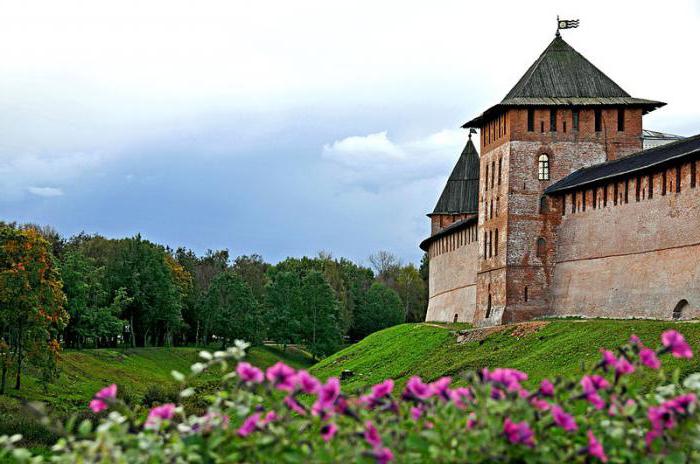 Авто-экскурсионная загородная программа по окрестностям: по дороге вы увидите Ильмень  озеро, действующий, самый крупный из новгородских монастырей - монастырь Святого Великомученика, Победоносца и Чудотворца Георгия, именуемый Юрьев.Чудесная деревня– "Витославлицы"- заповедник деревянного зодчества. Прогулка по русской деревне, посещение изб с набором предметов крестьянского быта и орудий труда, кузницы, гумно (возможно, заменить на интерактивную программу «А у нас в деревне»-с жительницами деревни вы прогуляетесь по деревенской улице, погостите в избах, поиграете в традиционные новгородские игры, послушаете колокольные звоны, доп. плата- – от 150 руб./чел.)Пешеходная экскурсия по территории Ярославова дворища и Древнего торга, где располагались амбары и лавки, кипела торговля, а к пристаням подходили суда заморских купцов.(РЕКОМЕНДУЕМ!!! Мультимедийная панорама «Великий Торг и Княжий двор»- Уникальная возможность окунуться в атмосферу средневекового Новгорода, услышать голоса древнего Торга, узнать, где собиралось вече и заседал купеческий суд,-доп.плата-100р/чел.)Путь через волховский – горбатый мост, панорама архитектурных памятников города.Обед в кафе городаТеатрализованная Интерактивная программа по Кремлю: Посадник Господина Государя Великого Новгорода Сбыслав ведет сказ о том, как Детинец строили, о славном князе Владимире, о святынях собора Софийского, о вратах Магдебургских, о дворе Владычном.Новгородский Софийский собор (1045-1050 гг.) - древнейший памятник каменной архитектуры и его фрески (без захода), памятник 1000 - летия России -1862г – история Российского государства в бронзе."Новгород ремесленный". Знакомство с народными промыслами Новгорода: Мастерская плетения из бересты и народного костюма. Мастер-класс в одной из мастерской, подарок своими руками. Ужин2-й день: 7-30 Завтрак  Внимание! 12.00 расчетный час. Освобождение номеров до отъезда на экскурсии.8.00 Выездная программа: отъезд в Псков (220 км), занимательная информация по дороге.Экскурсионная программа: Обзорная экскурсия по городу Пскову: Псковский Кремль - жемчужина древнерусского зодчества, памятник русским воинам и Великому князю А. Невскому в память о Ледовом побоище на горе Соколиха, Покровский комплекс и храмы города.Старый Изборск- Изборская крепость XIV века на Журавьей Горе, Храмы свт. Николая Чудотворца 14 века, и Рождества Пресвятой Богородицы.Труворово городище VIII век – обзорная панорама на великолепную Изборско-Мальскую долину,.Посещение Святых источников 12 Апостолов, бьющих из крутого берега Городищенского озера с чистейшей водой уже более тысячи лет.Обед в г.ПсковПечорская крепость XIV в., защищающая постройки действующего Свято-Успенского Псково-Печерского мужского монастыря XV в, знакомство с историей и святынями монастыря, его непрерывной многовековой историей и замечательным историко-архитектурным ансамблем XVI - XIX веков. В монастырских карстовых пещерах, где хоронят монахов, сохранились захоронения предков В.Н. Татищева, М.И. Кутузова, М.П. Мусоргского, А.С. Пушкина.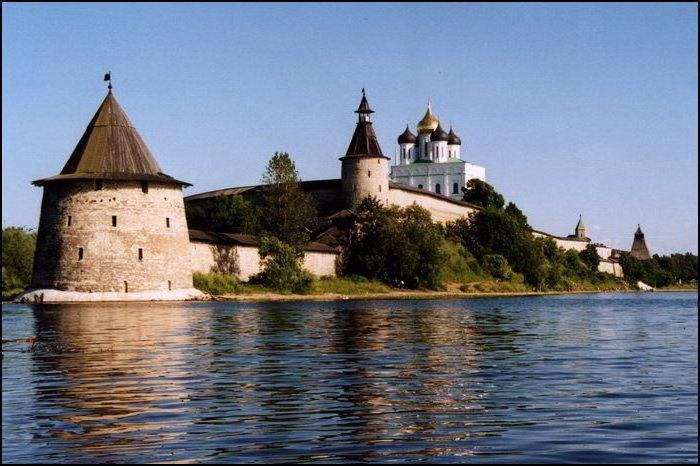 Ужин.Трансфер на вокзал.Количество/питание/размещение10+1 б/п10+1 б/п20+2 б/п20+2 б/п30+3 б/п30+3 б/п40+3 б/п40+3 б/пДоплата за SNGLКоличество/питание/размещениеНВFBНВFBНВFBНВFBДоплата за SNGLХостел(2-8 мест номер)3250р3900р2550р3200р2250р2950р.2150р2800р-г. Садко 3*4000р4700р3300р4000р3050р3700р.2900р3500р250рГ. Интурист 3*4100р4750р3400р4050р3050р3700р.2900р3500р600рГ. Россия(3-х мест номер)4000р4700р3300р4000р3050р3700р.2900р3500р950рГ. Welkom inn (завтрак шведский стол) Новинка4100р4800р3450р4100р3150р3800р3000р3600р0 рг. Акрон- центр города,4450р5100р3750р4400р3450р4150р.3300р3950р720рг. Волхов 4* центр города, завтрак шведский стол5450р6100р4650р5300р4350р5000р4150р4800р600рг. Парк Инн 4* (накрытие)5450р6300р4750р5600р4500р5300р.4300р5100р1500рг. Парк Инн 4*(завтрак шведский стол)6050р6900р5400р6200р5100р5900р.4900р5700р1725рСтоимость транспортного обслуживания на группу19000р19000р28000р28000р34500р34500р34500р34500рВ стоимость включено: проживание в гостинице выбранной категории, выбранный тип питания, экскурсионное обслуживание с учетом вх. билетов, услуги гида, мастер-класс. При отсутствии транспорта заказчика к стоимости следует прибавлять транспортное обслуживание на группу! Цены нетто. Доплата за взрослого человека в составе группы – 500 руб./чел.В стоимость включено: проживание в гостинице выбранной категории, выбранный тип питания, экскурсионное обслуживание с учетом вх. билетов, услуги гида, мастер-класс. При отсутствии транспорта заказчика к стоимости следует прибавлять транспортное обслуживание на группу! Цены нетто. Доплата за взрослого человека в составе группы – 500 руб./чел.В стоимость включено: проживание в гостинице выбранной категории, выбранный тип питания, экскурсионное обслуживание с учетом вх. билетов, услуги гида, мастер-класс. При отсутствии транспорта заказчика к стоимости следует прибавлять транспортное обслуживание на группу! Цены нетто. Доплата за взрослого человека в составе группы – 500 руб./чел.В стоимость включено: проживание в гостинице выбранной категории, выбранный тип питания, экскурсионное обслуживание с учетом вх. билетов, услуги гида, мастер-класс. При отсутствии транспорта заказчика к стоимости следует прибавлять транспортное обслуживание на группу! Цены нетто. Доплата за взрослого человека в составе группы – 500 руб./чел.В стоимость включено: проживание в гостинице выбранной категории, выбранный тип питания, экскурсионное обслуживание с учетом вх. билетов, услуги гида, мастер-класс. При отсутствии транспорта заказчика к стоимости следует прибавлять транспортное обслуживание на группу! Цены нетто. Доплата за взрослого человека в составе группы – 500 руб./чел.В стоимость включено: проживание в гостинице выбранной категории, выбранный тип питания, экскурсионное обслуживание с учетом вх. билетов, услуги гида, мастер-класс. При отсутствии транспорта заказчика к стоимости следует прибавлять транспортное обслуживание на группу! Цены нетто. Доплата за взрослого человека в составе группы – 500 руб./чел.В стоимость включено: проживание в гостинице выбранной категории, выбранный тип питания, экскурсионное обслуживание с учетом вх. билетов, услуги гида, мастер-класс. При отсутствии транспорта заказчика к стоимости следует прибавлять транспортное обслуживание на группу! Цены нетто. Доплата за взрослого человека в составе группы – 500 руб./чел.В стоимость включено: проживание в гостинице выбранной категории, выбранный тип питания, экскурсионное обслуживание с учетом вх. билетов, услуги гида, мастер-класс. При отсутствии транспорта заказчика к стоимости следует прибавлять транспортное обслуживание на группу! Цены нетто. Доплата за взрослого человека в составе группы – 500 руб./чел.В стоимость включено: проживание в гостинице выбранной категории, выбранный тип питания, экскурсионное обслуживание с учетом вх. билетов, услуги гида, мастер-класс. При отсутствии транспорта заказчика к стоимости следует прибавлять транспортное обслуживание на группу! Цены нетто. Доплата за взрослого человека в составе группы – 500 руб./чел.В стоимость включено: проживание в гостинице выбранной категории, выбранный тип питания, экскурсионное обслуживание с учетом вх. билетов, услуги гида, мастер-класс. При отсутствии транспорта заказчика к стоимости следует прибавлять транспортное обслуживание на группу! Цены нетто. Доплата за взрослого человека в составе группы – 500 руб./чел.1-й день: Прибытие в Великий Новгород. Встреча с гидом. Трансфер в отель или в случае своего транспорта заезд самостоятельно. Утреннее размещение (по возможности отеля размещение осуществляется до 12-00, но гарантированно только за доп. плату)Завтрак.Авто-экскурсионная загородная программа по окрестностям: по дороге вы увидите Ильмень  озеро,   действующий, самый крупный из новгородских монастырей - монастырь Святого Великомученика, Победоносца и Чудотворца Георгия, именуемый Юрьев.Чудесная деревня– "Витославлицы"- заповедник деревянного зодчества. Прогулка по русской деревне, посещение изб с набором предметов крестьянского быта и орудий труда, кузницы, гумно (возможно, заменить на интерактивную программу «А у нас в деревне»-с жительницами деревни вы прогуляетесь по деревенской улице, погостите в избах, поиграете в традиционные новгородские игры, послушаете колокольные звоны, доп. плата- – от 150 руб./чел.)Новинка! Белая (Алексеевская) башня - единственная сохранившаяся каменная башня внешнего оборонительного пояса города конца XVI — XVII вв. Здесь вы насладитесь видом Новгорода со смотровой площадки. Более 150 экспонатов – реконструкции доспехов и оружия воинов князя Владимира, дружинника рати Александра Невского, воина тяжелой боярской конницы Дмитрия Донского и войска Ивана III, комплект воеводы русской поместной конницы и русского рейтара.Обед в кафе города.Экскурсия-игра «Как ганзейские купцы в Новгород ходили». Знаменитый новогородский купец Садко снаряжает торговые корабли из Великого Новгорода в Ганзу. Садко отбирает лучших новгородских купцов для этого похода Чтобы попасть в торговый караван, все купцы держат испытания на силу, ловкость смекалку и умение перед Советом господ и знаменитым Садко.Продолжительность экскурсий ~5 часовCвободное время в центре города. При желании посещение доп. экскурсий (см. список доп. услуг)Ужин2-й день: Завтрак Внимание! 12.00 расчетный час. Освобождение номеров до отъезда на экскурсии. (Вещи в камеру хранения отеля.) Выездная программа в г.Порхов.(146 км )Занимательная путевая информация по дороге. Экскурсия в музей Колеса. У входа в стилизованный постоялый двор гостей встретит стрелец времен царя Алексея Тишайшего. Во дворе небрежно (но – со смыслом!) разбросана старинная утварь: седла, хомуты, колеса, подковы, сохи. Хозяйка двора, «постоялиха», подробно расскажет о каждом предмете, сдобряя рассказ старинными присловиями, историями, прибаутками.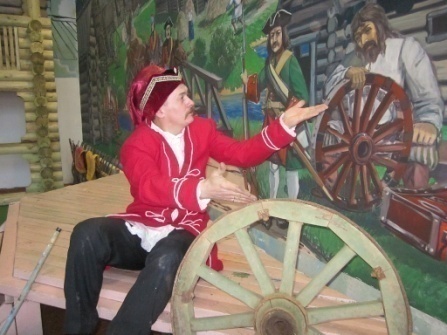 Чаепитие –по Солецки ( пирожки с пылу с жару и ароматный чай на травах).Переезд в г. Порхов 90 кмЭкскурсия по Порховской крепости 14-15 вв, как пример древнерусских оборонительных сооружений и их роли в защите Северо-западных рубежей Русской земли. Именно здесь снимали фильм "Александр. Невская битва"Обед в г. ПорховЗнакомство с Порховским Домом ремесел, с традиционной этнографией, бытом и уникальными экспонатами.Возвращение в В.Новгород.УжинТрансфер на вокзал.Количество/питание/размещение10+1 б/п10+1 б/п20+2 б/п20+2 б/п30+3 б/п30+3 б/п40+3 б/п40+3 б/пДоплата за SNGLКоличество/питание/размещениеНВFBНВFBНВFBНВFBДоплата за SNGLХостел (2-8-мест номер)2700р3350р2250р2900р2050р2700р1900р2550р-г. Садко 3*3500р4150р3050р3700р2800р3500р2700р3300р500рГ. Интурист 3*3550р4200р3100р3750р2800р3500р2700р3300р1200рГ. Россия(3-х мест номер)3500р4150р3050р3700р2850р3500р2700р3350р1900рГ. Welkom inn (завтрак шведский стол) Новинка3600р4250р3150р3800р2950р3600р2800р3450р0 рг. Акрон центр города3950р4600р3450р4150р3250р3900р3100р3750р1440рг. Волхов 4* центр города, завтрак шведский стол4900р5600р4450р5100р4250р4900р4100р4700р1200рг. Парк Инн 4*(накрытие)5000р5700р4550р 5200р4350р5000р4150р4800р3000рг. Парк Инн 4*(завтрак шведский стол)5700р6400р5250р5900р5050р5700р4850р5500р3450рСтоимость транспортного обслуживания на группу12000р12000р18000р18000р22000р22000р22000р22000рВ стоимость включено: проживание в гостинице выбранной категории, выбранный тип питания, экскурсионное обслуживание с учетом вх. билетов, услуги гида. При отсутствии транспорта заказчика к стоимости следует прибавлять транспортное обслуживание на группу! Цены нетто. Доплата за взрослого человека в составе группы – 500 руб./чел.В стоимость включено: проживание в гостинице выбранной категории, выбранный тип питания, экскурсионное обслуживание с учетом вх. билетов, услуги гида. При отсутствии транспорта заказчика к стоимости следует прибавлять транспортное обслуживание на группу! Цены нетто. Доплата за взрослого человека в составе группы – 500 руб./чел.В стоимость включено: проживание в гостинице выбранной категории, выбранный тип питания, экскурсионное обслуживание с учетом вх. билетов, услуги гида. При отсутствии транспорта заказчика к стоимости следует прибавлять транспортное обслуживание на группу! Цены нетто. Доплата за взрослого человека в составе группы – 500 руб./чел.В стоимость включено: проживание в гостинице выбранной категории, выбранный тип питания, экскурсионное обслуживание с учетом вх. билетов, услуги гида. При отсутствии транспорта заказчика к стоимости следует прибавлять транспортное обслуживание на группу! Цены нетто. Доплата за взрослого человека в составе группы – 500 руб./чел.В стоимость включено: проживание в гостинице выбранной категории, выбранный тип питания, экскурсионное обслуживание с учетом вх. билетов, услуги гида. При отсутствии транспорта заказчика к стоимости следует прибавлять транспортное обслуживание на группу! Цены нетто. Доплата за взрослого человека в составе группы – 500 руб./чел.В стоимость включено: проживание в гостинице выбранной категории, выбранный тип питания, экскурсионное обслуживание с учетом вх. билетов, услуги гида. При отсутствии транспорта заказчика к стоимости следует прибавлять транспортное обслуживание на группу! Цены нетто. Доплата за взрослого человека в составе группы – 500 руб./чел.В стоимость включено: проживание в гостинице выбранной категории, выбранный тип питания, экскурсионное обслуживание с учетом вх. билетов, услуги гида. При отсутствии транспорта заказчика к стоимости следует прибавлять транспортное обслуживание на группу! Цены нетто. Доплата за взрослого человека в составе группы – 500 руб./чел.В стоимость включено: проживание в гостинице выбранной категории, выбранный тип питания, экскурсионное обслуживание с учетом вх. билетов, услуги гида. При отсутствии транспорта заказчика к стоимости следует прибавлять транспортное обслуживание на группу! Цены нетто. Доплата за взрослого человека в составе группы – 500 руб./чел.В стоимость включено: проживание в гостинице выбранной категории, выбранный тип питания, экскурсионное обслуживание с учетом вх. билетов, услуги гида. При отсутствии транспорта заказчика к стоимости следует прибавлять транспортное обслуживание на группу! Цены нетто. Доплата за взрослого человека в составе группы – 500 руб./чел.В стоимость включено: проживание в гостинице выбранной категории, выбранный тип питания, экскурсионное обслуживание с учетом вх. билетов, услуги гида. При отсутствии транспорта заказчика к стоимости следует прибавлять транспортное обслуживание на группу! Цены нетто. Доплата за взрослого человека в составе группы – 500 руб./чел.1-й день: Прибытие в Великий Новгород. Встреча с гидом.Трансфер в отель или в случае своего транспорта заезд самостоятельно.Утреннее размещение (по возможности отеля размещение осуществляется до 12-00, но гарантированно только за доп. плату)Завтрак.Автообзорная экскурсия: Софийская и Торговая сторона. Современные и старинные улицы, истории и легенды старого города.Пешеходная экскурсия по территории Ярославова дворища и Древнего торга. Здесь располагались амбары и лавки, кипела торговля, а к пристаням подходили суда заморских купцов. Самое древнее здание на территории Ярославова дворища - Никольский собор (1113 г.). В здании собора возможно посещение современной  интерактивной программы. (РЕКОМЕНДУЕМ! Мультимедийная панорама «Великий Торг и Княжий двор» - Уникальная возможность окунуться в атмосферу средневекового Новгорода, услышать голоса древнего Торга, узнать, где собиралось вече и заседал купеческий суд.-доп.плата-100р./чел.)Путь через волховский – горбатый мост, панорама архитектурных памятников города.Театрализованная Интерактивная программа по Кремлю: Посадник Господина Государя Великого Новгорода Сбыслав ведет сказ о том, как Детинец строили, о славном князе Владимире, о святынях собора Софийского, о вратах Магдебургских, о дворе Владычном.Новгородский Софийский собор (1045-1050 гг.) - древнейший памятник каменной архитектуры и его фрески (без захода),памятник 1000 - летия России -1862г– история Российского государства в бронзе.Обед в кафе города.Экскурсия «Берестяная почта столетий». Коллекция Новгородского музея является самым большим в мире собранием средневековых археологических предметов и берестяных грамот. (возможно, заменить классическую программу в Музее на интерактивную театрализованную программу "Как купец Готтлоб на торг Новгородский ходил доп.плата -200р./чел).Общая продолжительность экскурсий ~4,0 часаCвободное время в центре города.При желании посещение доп. экскурсий (см. список доп. услуг)Ужин2-й день: Завтрак Внимание! 12.00 расчетный час. Освобождение номеров до отъезда на экскурсии. (Вещи в камеру хранения отеля).Выездная программа в Любытино.Любытино-СЛАВЯНСКАЯ ДЕРЕВНЯ Х века.. Это точная копия поселения славян Х века, состоящая из комплекса жилых и хозяйственных построек (клети, амбара, погреба, гумна, хлебной печи), известных по материалам археологических раскопок.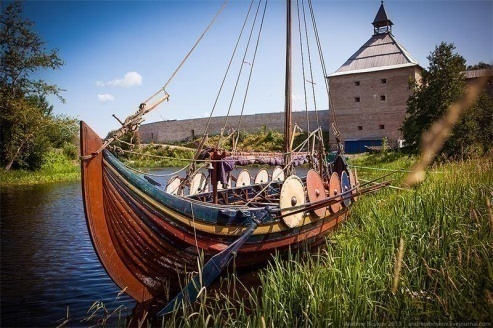 Вам представится возможность познакомиться с историей, культурой, обычаями и верованиями древних славян.В отличие от других подобных мест, здесь всё можно потрогать своими руками: зайти в дом, зажечь лучину, растопить печь, покрутить жернова; почувствовать себя настоящим воином, примерив кольчугу и метнув копье, или настоящей славянкой, примерив женский наряд.ОбедПосещение миниконтактного зоопарка, где гости смогут пообщаться с деревенскими животными (влюбленная пара гусей, курочки с мохнатыми лапами и хохолками, скромные овечки, индийские утки-бегуны, любопытные козлики, кот борщ, важные индюки, мама лошадь с дочкой).Выезд в В.НовгородУжинТрансфер на вокзалКоличество/питание/размещение10+1 б/п10+1 б/п20+2 б/п20+2 б/п30+3 б/п30+3 б/п40+3 б/п40+3 б/пДоплата за SNGLКоличество/питание/размещениеНВFBНВFBНВFBНВFBДоплата за SNGLХостел (2-8-мест номер)2700р3350р2150р2800р1950р2600р1800р2450р-г. Садко 3*3450р4150р2950р3600р2700р3400р2600р3250р500рГ. Интурист 3*3550р4200р3000р3700р2700р3400р2600р3250р1200рГ. Россия(3-х мест номер)3500р4150р2950р3600р2750р3400р2600р3250р1900рГ. Welkom inn (завтрак шведский стол) Новинка3600р4250р3050р3700р2850р3500р2700р3350р0 рг. Акрон центр города3900р4550р3400р4050р3150р3800р3000р3650р1440рг. Волхов 4* центр города, завтрак шведский стол4900р5550р4400р5050р4150р4800р4000р4650р1200рг. Парк Инн 4*(накрытие)4900р5750р4400 р5200р4150р4950р3950р4750р3000рг. Парк Инн 4*(завтрак шведский стол)5550р6350р5000р5850р4800р5600р4600р5400р3450рСтоимость транспортного обслуживания на группу12600р12600р18500р18500р24100р24100р24100р24100рВ стоимость включено: проживание в гостинице выбранной категории, выбранный тип питания, экскурсионное обслуживание с учетом вх. билетов, услуги гида. При отсутствии транспорта заказчика к стоимости следует прибавлять транспортное обслуживание на группу! Цены нетто. Доплата за взрослого человека в составе группы – 500 руб./чел.В стоимость включено: проживание в гостинице выбранной категории, выбранный тип питания, экскурсионное обслуживание с учетом вх. билетов, услуги гида. При отсутствии транспорта заказчика к стоимости следует прибавлять транспортное обслуживание на группу! Цены нетто. Доплата за взрослого человека в составе группы – 500 руб./чел.В стоимость включено: проживание в гостинице выбранной категории, выбранный тип питания, экскурсионное обслуживание с учетом вх. билетов, услуги гида. При отсутствии транспорта заказчика к стоимости следует прибавлять транспортное обслуживание на группу! Цены нетто. Доплата за взрослого человека в составе группы – 500 руб./чел.В стоимость включено: проживание в гостинице выбранной категории, выбранный тип питания, экскурсионное обслуживание с учетом вх. билетов, услуги гида. При отсутствии транспорта заказчика к стоимости следует прибавлять транспортное обслуживание на группу! Цены нетто. Доплата за взрослого человека в составе группы – 500 руб./чел.В стоимость включено: проживание в гостинице выбранной категории, выбранный тип питания, экскурсионное обслуживание с учетом вх. билетов, услуги гида. При отсутствии транспорта заказчика к стоимости следует прибавлять транспортное обслуживание на группу! Цены нетто. Доплата за взрослого человека в составе группы – 500 руб./чел.В стоимость включено: проживание в гостинице выбранной категории, выбранный тип питания, экскурсионное обслуживание с учетом вх. билетов, услуги гида. При отсутствии транспорта заказчика к стоимости следует прибавлять транспортное обслуживание на группу! Цены нетто. Доплата за взрослого человека в составе группы – 500 руб./чел.В стоимость включено: проживание в гостинице выбранной категории, выбранный тип питания, экскурсионное обслуживание с учетом вх. билетов, услуги гида. При отсутствии транспорта заказчика к стоимости следует прибавлять транспортное обслуживание на группу! Цены нетто. Доплата за взрослого человека в составе группы – 500 руб./чел.В стоимость включено: проживание в гостинице выбранной категории, выбранный тип питания, экскурсионное обслуживание с учетом вх. билетов, услуги гида. При отсутствии транспорта заказчика к стоимости следует прибавлять транспортное обслуживание на группу! Цены нетто. Доплата за взрослого человека в составе группы – 500 руб./чел.В стоимость включено: проживание в гостинице выбранной категории, выбранный тип питания, экскурсионное обслуживание с учетом вх. билетов, услуги гида. При отсутствии транспорта заказчика к стоимости следует прибавлять транспортное обслуживание на группу! Цены нетто. Доплата за взрослого человека в составе группы – 500 руб./чел.В стоимость включено: проживание в гостинице выбранной категории, выбранный тип питания, экскурсионное обслуживание с учетом вх. билетов, услуги гида. При отсутствии транспорта заказчика к стоимости следует прибавлять транспортное обслуживание на группу! Цены нетто. Доплата за взрослого человека в составе группы – 500 руб./чел.1-й день:Прибытие в Великий Новгород. Встреча с гидом. Трансфер в отель или в случае своего транспорта заезд самостоятельно.Утреннее размещение (по возможности отеля размещение осуществляется до 12-00, но гарантированно только за доп. плату)Автоэкскурсия: Обзорная программа - Софийская и Торговая сторона. Современные и старинные улицы, истории и легенды старого города, а также пешеходная экскурсия по территории Ярославова дворища и Древнего торга, где располагались амбары и лавки, кипела торговля, а к пристаням подходили суда заморских купцов.Путь через волховский – горбатый мост, панорама архитектурных памятников города.Театрализованная Интерактивная программа по Кремлю: Посадник Господина Государя Великого Новгорода Сбыслав ведет сказ о том, как Детинец строили, о славном князе Владимире, о святынях собора Софийского, о вратах Магдебургских, о дворе Владычном. Новгородский Софийский собор (1045-1050 гг.) - древнейший памятник каменной архитектуры и его фрески (без захода), памятник 1000 - летия России -1862г– история Российского государства в бронзе.ОбедТеатрализованная интерактивная экскусия "Как купец Готтлоб на торг Новгородский ходил" (здание присутственных мест). Гости познакомятся с купеческой жизнью средневекового города,купеческими хитростями и байками.Квест "Музейный цех фарфора". Мультимедийные «чудеса» и авторские инсталляции, раскрывающие тайны «кузнецовского» фарфора. Посетители знакомятся с тайнами фарфорового производства, самостоятельно находя ответы на поставленные вопросы.Мастер-класс «Новгородский сувенир».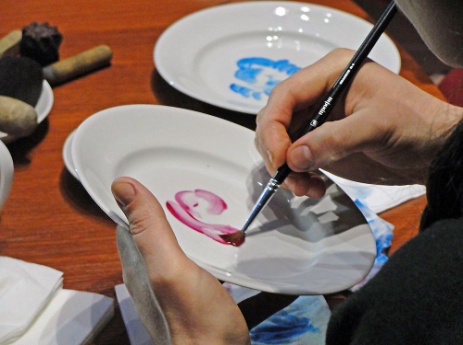 Cвободное время в центре города. При желании посещение доп. экскурсий (см. список доп. услуг) Ужин2-й день:Завтрак Внимание! 12.00 расчетный час. Освобождение номеров до отъезда на экскурсии. (Вещи в камеру хранения отеля).Авто-экскурсионная загородная программа по окрестностям: по дороге вы увидите Ильмень  озеро,   действующий, самый крупный из новгородских монастырей - монастырь Святого Великомученика, Победоносца и Чудотворца Георгия, именуемый Юрьев. Чудесная деревня– "Витославлицы"- заповедник деревянного зодчества на территории в 30 га. Интерактивная экскурсия «А у нас в деревне». С жительницами деревни вы прогуляетесь по деревенской улице, погостите в избах, поиграете в традиционные новгородские игры, послушаете колокольные звоны.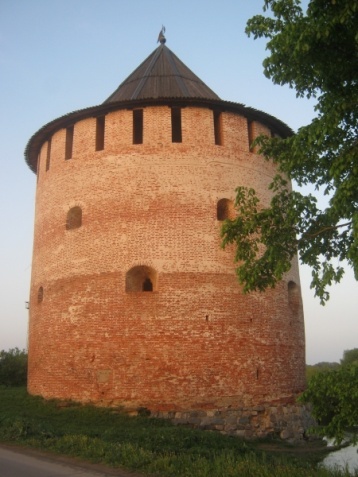 НОВИНКА! Белая (Алексеевская) Башня-единственная  сохранившаяся каменная  башня внешнего оборонительного пояса города конца XVI — XVII вв.Здесь вы насладитесь видом Новгорода со смотровой площадки. Увидите выставку «Вооружение и доспехи русских воинов X – XVII веков».На выставке представлено более 150 экспонатов – реконструкции доспехов и оружия воинов князя Владимира, дружинника рати Александра Невского, воина тяжелой боярской конницы Дмитрия Донского и войска Ивана III, комплект воеводы русской поместной конницы и русского рейтара. Квест «Клад старого ювелира» Послание старого ювелира своему сыну, с информацией о спрятанном кладе попадает в руки кладоискателей», собрав подсказки, команды смогут расшифровать послание, которое приведет к кладу.Обед"Новгород ремесленный". Знакомство с народными промыслами Новгорода: Мастерская плетения из бересты и народного костюма. Мастер-класс в одной из мастерской, подарок своими руками.Свободное время в центре города. При желании посещение доп. экскурсий (см. список доп. услуг).Ужин	Трансфер на вокзал.Количество/питание/размещение10+1 б/п10+1 б/п20+2 б/п20+2 б/п30+3 б/п30+3 б/п40+3 б/п40+3 б/пДоплата за SNGLКоличество/питание/размещениеНВFBНВFBНВFBНВFBДоплата за SNGLХостел (2-8-мест номер)4950р5600р4000р4700р3700р4350р3550р4200р-г. Садко 3*5150р5800р4250р4900р3900р4600р3750р4400р500рГ. Интурист 3*5350р5950р4400р5000р4000р4600р3850р4450р1200рГ. Россия (3-х мест номер)5150р5900р4300р4950р3900р4650р3750р4450р1900рГ. Welkom inn (завтрак шведский стол) Новинка5350р6000р4450р5100р4100р4800р3950р4600р0 рг. Акрон центр города5700р6350р4800р5450р4450р5100р4250р4900р1440рг. Волхов 4* центр города, завтрак шведский стол6600р7250р5700р6350р5250р5900р5000р5700р1200рг. Парк Инн 4*(накрытие)6700р7350р5800р6450р5450р6100р5250р5900р3000рг. Парк Инн 4*(завтрак шведский стол)7750р8400р6850р7500р6500р7150р6250р6900р3450рСтоимость транспортного обслуживания на группу10000р10000р14000р14000р17000р17000р17000р17000рВ стоимость включено: проживание в гостинице выбранной категории, выбранный тип питания, экскурсионное обслуживание с учетом вх. билетов, мастер-класс, услуги гида. При отсутствии транспорта заказчика к стоимости следует прибавлять транспортное обслуживание на группу! Цены нетто. Доплата за взрослого человека в составе группы – 500 руб./чел.В стоимость включено: проживание в гостинице выбранной категории, выбранный тип питания, экскурсионное обслуживание с учетом вх. билетов, мастер-класс, услуги гида. При отсутствии транспорта заказчика к стоимости следует прибавлять транспортное обслуживание на группу! Цены нетто. Доплата за взрослого человека в составе группы – 500 руб./чел.В стоимость включено: проживание в гостинице выбранной категории, выбранный тип питания, экскурсионное обслуживание с учетом вх. билетов, мастер-класс, услуги гида. При отсутствии транспорта заказчика к стоимости следует прибавлять транспортное обслуживание на группу! Цены нетто. Доплата за взрослого человека в составе группы – 500 руб./чел.В стоимость включено: проживание в гостинице выбранной категории, выбранный тип питания, экскурсионное обслуживание с учетом вх. билетов, мастер-класс, услуги гида. При отсутствии транспорта заказчика к стоимости следует прибавлять транспортное обслуживание на группу! Цены нетто. Доплата за взрослого человека в составе группы – 500 руб./чел.В стоимость включено: проживание в гостинице выбранной категории, выбранный тип питания, экскурсионное обслуживание с учетом вх. билетов, мастер-класс, услуги гида. При отсутствии транспорта заказчика к стоимости следует прибавлять транспортное обслуживание на группу! Цены нетто. Доплата за взрослого человека в составе группы – 500 руб./чел.В стоимость включено: проживание в гостинице выбранной категории, выбранный тип питания, экскурсионное обслуживание с учетом вх. билетов, мастер-класс, услуги гида. При отсутствии транспорта заказчика к стоимости следует прибавлять транспортное обслуживание на группу! Цены нетто. Доплата за взрослого человека в составе группы – 500 руб./чел.В стоимость включено: проживание в гостинице выбранной категории, выбранный тип питания, экскурсионное обслуживание с учетом вх. билетов, мастер-класс, услуги гида. При отсутствии транспорта заказчика к стоимости следует прибавлять транспортное обслуживание на группу! Цены нетто. Доплата за взрослого человека в составе группы – 500 руб./чел.В стоимость включено: проживание в гостинице выбранной категории, выбранный тип питания, экскурсионное обслуживание с учетом вх. билетов, мастер-класс, услуги гида. При отсутствии транспорта заказчика к стоимости следует прибавлять транспортное обслуживание на группу! Цены нетто. Доплата за взрослого человека в составе группы – 500 руб./чел.В стоимость включено: проживание в гостинице выбранной категории, выбранный тип питания, экскурсионное обслуживание с учетом вх. билетов, мастер-класс, услуги гида. При отсутствии транспорта заказчика к стоимости следует прибавлять транспортное обслуживание на группу! Цены нетто. Доплата за взрослого человека в составе группы – 500 руб./чел.В стоимость включено: проживание в гостинице выбранной категории, выбранный тип питания, экскурсионное обслуживание с учетом вх. билетов, мастер-класс, услуги гида. При отсутствии транспорта заказчика к стоимости следует прибавлять транспортное обслуживание на группу! Цены нетто. Доплата за взрослого человека в составе группы – 500 руб./чел.1-й день: Прибытие в Великий Новгород. Встреча с гидом.Трансфер в отель или в случае своего транспорта заезд самостоятельно.Утреннее размещение (по возможности отеля размещение осуществляется до 12-00, но гарантированно только за доп. плату)ЗавтракПешеходная программа:  «Край умельцев, да ремесленников»- экскурсия по территории Ярославова дворища и Древнего торга,где располагались амбары и лавки, кипела торговля, а к пристаням подходили суда заморских купцов. .(РЕКОМЕНДУЕМ!!! Мультимедийная панорама «Великий Торг и Княжий двор»- Уникальная возможность окунуться в атмосферу средневекового Новгорода, услышать голоса древнего Торга, узнать, где собиралось вече и заседал купеческий суд,-доп.плата-100р/чел.)Путь через волховский горбатый мостОбед в кафе города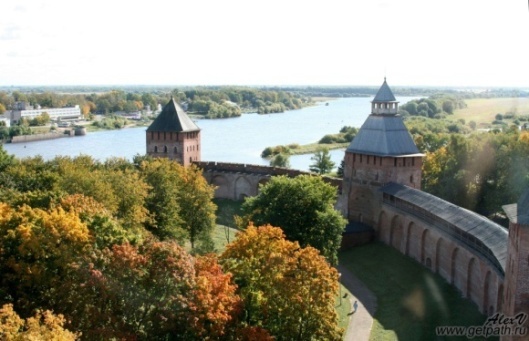 Театрализованная Интерактивная программа по Кремлю: Посадник Господина Государя Великого Новгорода Сбыслав ведет сказ о том, как Детинец строили, о славном князе Владимире, о святынях собора Софийского, о вратах Магдебургских, о дворе Владычном.Новгородский Софийский собор (1045-1050 гг.) - древнейший памятник каменной архитектуры и его фрески (без захода), памятник 1000 - летия России -1862г – история Российского государства в бронзе."Музейный цех фарфора". Мультимедийные «чудеса» и авторские инсталляции, раскрывающие тайны «кузнецовского» фарфора. Мастер-класс «Роспись на тарелках».Продолжительность экскурсий ~4,0 часаCвободное время в центре города. При желании посещение доп. экскурсий (см. список доп. услуг)Ужин2-й день: Завтрак  Авто-экскурсионная загородная программа по окрестностям: по дороге вы увидите Ильмень  озеро,   действующий, самый крупный из новгородских монастырей - монастырь Святого Великомученика, Победоносца и Чудотворца Георгия, именуемый Юрьев.Чудесная деревня– "Витославлицы"- заповедник деревянного зодчества. Прогулка по русской деревне, посещение изб с набором предметов крестьянского быта и орудий труда, кузницы, гумно (возможно, заменить на интерактивную программу «А у нас в деревне»-с жительницами деревни вы прогуляетесь по деревенской улице, погостите в избах, поиграете в традиционные новгородские игры, послушаете колокольные звоны, доп. плата- – от 150 руб./чел.)Обед в кафе городаЭкскурсия «Берестяная почта столетий». Коллекция Новгородского музея является самым большим в мире собранием средневековых археологических предметов. Уникальная коллекция берестяных грамот (возможно, заменить на интерактивную программу  "Как купец Готтлоб на торг Новгородский ходил" .Гости познакомятся с купеческой жизнью средневекового города,купеческими хитростями и байками, доп.плата -200р/чел).Продолжительность экскурсий ~4,0 часаCвободное время в центре города. При желании посещение доп. экскурсий (см. список доп. услуг).Ужин.  3-й день:Завтрак Внимание! 12.00 расчетный час. Освобождение номеров до отъезда на экскурсии. (Вещи в камеру хранения отеля.)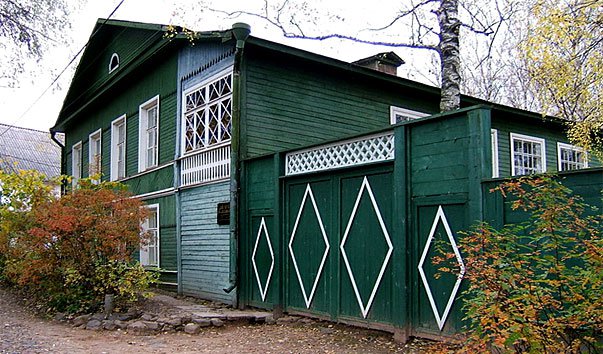 Выездная программа: отъезд в Старую Руссу, соляной город на Великом водном пути "Из варяг в греки" (100 км), занимательная информация по дороге.Экскурсионная программа: Обзорная экскурсия -Старая Русса - один из древнейших русских городов, с многовековой, насыщенной событиями, историей. Дом-музей Ф.М. Достоевского, на тихом берегу Перерытицы под сенью ив. В этом доме были написаны романы "Братья Карамазовы", "Бесы" и другие произведения, знакомство с жизнью и творчествои писателя или  Музей северо-западного фронта более 1500 экспонатов, экспозиции «Демянский котел», «Оккупация», «Освобождение».Обед в Старой Руссе.Посещение усадьбы средневекового рушанина, где можно не только познакомиться с древнейшим способом солеварения, но и самому поучаствовать.Экскурсионная программа по мастерским «Центра народных ремесел»Мастер-класс Глиняная игрушка, Старинная кукла закрутка, Роспись по дереву, Резьба (на выбор).~ 17.00 Возвращение в В. Новгород. Ужин. Трансфер на ж/д вокзалКоличество/питание/размещение10+1 б/п10+1 б/п20+2 б/п20+2 б/п30+3 б/п30+3 б/п40+3 б/п40+3 б/пДоплата за SNGLКоличество/питание/размещениеНВFBНВFBНВFBНВFBДоплата за SNGLХостел (2-8-мест номер)4400р5400р3810р4800р3610р4600 р3500р4450р-г. Садко 3*5550р6550р4950р5950р4750р5750р4600р5550р500рГ. Интурист 3*5700р6700р5150р6150р4800р5800р4650р5600р1200рГ. Россия (3-х мест номер)5550р6550р4950р5950р4750р5750р4600р5550р1900рГ. Welkom inn (завтрак шведский стол) Новинка5800р6800р5300р6250р5150р6150р4850р5850р0 рг. Акрон центр города6500р7450р5900р6900р5550р6550р5350р6350р1440рг. Волхов 4* центр города, завтрак шведский стол8100р9100р7550р8550р7350р8350р7100р8100р1200рг. Парк Инн 4*(накрытие)8150р9350р7550р8800р7350р8600р7150р8350р3000рг. Парк Инн 4*(завтрак шведский стол)9200р10450р8650р9850р8450р9650р8200р9400р3450рСтоимость транспортного обслуживания на группу10000р10000р14000р14000р17000р17000р17000р17000рВ стоимость включено: проживание в гостинице выбранной категории, выбранный тип питания, экскурсионное обслуживание с учетом вх. билетов, мастер-класс, услуги гида. При отсутствии транспорта заказчика к стоимости следует прибавлять транспортное обслуживание на группу! Цены нетто. Доплата за взрослого человека в составе группы – 500 руб./чел.В стоимость включено: проживание в гостинице выбранной категории, выбранный тип питания, экскурсионное обслуживание с учетом вх. билетов, мастер-класс, услуги гида. При отсутствии транспорта заказчика к стоимости следует прибавлять транспортное обслуживание на группу! Цены нетто. Доплата за взрослого человека в составе группы – 500 руб./чел.В стоимость включено: проживание в гостинице выбранной категории, выбранный тип питания, экскурсионное обслуживание с учетом вх. билетов, мастер-класс, услуги гида. При отсутствии транспорта заказчика к стоимости следует прибавлять транспортное обслуживание на группу! Цены нетто. Доплата за взрослого человека в составе группы – 500 руб./чел.В стоимость включено: проживание в гостинице выбранной категории, выбранный тип питания, экскурсионное обслуживание с учетом вх. билетов, мастер-класс, услуги гида. При отсутствии транспорта заказчика к стоимости следует прибавлять транспортное обслуживание на группу! Цены нетто. Доплата за взрослого человека в составе группы – 500 руб./чел.В стоимость включено: проживание в гостинице выбранной категории, выбранный тип питания, экскурсионное обслуживание с учетом вх. билетов, мастер-класс, услуги гида. При отсутствии транспорта заказчика к стоимости следует прибавлять транспортное обслуживание на группу! Цены нетто. Доплата за взрослого человека в составе группы – 500 руб./чел.В стоимость включено: проживание в гостинице выбранной категории, выбранный тип питания, экскурсионное обслуживание с учетом вх. билетов, мастер-класс, услуги гида. При отсутствии транспорта заказчика к стоимости следует прибавлять транспортное обслуживание на группу! Цены нетто. Доплата за взрослого человека в составе группы – 500 руб./чел.В стоимость включено: проживание в гостинице выбранной категории, выбранный тип питания, экскурсионное обслуживание с учетом вх. билетов, мастер-класс, услуги гида. При отсутствии транспорта заказчика к стоимости следует прибавлять транспортное обслуживание на группу! Цены нетто. Доплата за взрослого человека в составе группы – 500 руб./чел.В стоимость включено: проживание в гостинице выбранной категории, выбранный тип питания, экскурсионное обслуживание с учетом вх. билетов, мастер-класс, услуги гида. При отсутствии транспорта заказчика к стоимости следует прибавлять транспортное обслуживание на группу! Цены нетто. Доплата за взрослого человека в составе группы – 500 руб./чел.В стоимость включено: проживание в гостинице выбранной категории, выбранный тип питания, экскурсионное обслуживание с учетом вх. билетов, мастер-класс, услуги гида. При отсутствии транспорта заказчика к стоимости следует прибавлять транспортное обслуживание на группу! Цены нетто. Доплата за взрослого человека в составе группы – 500 руб./чел.В стоимость включено: проживание в гостинице выбранной категории, выбранный тип питания, экскурсионное обслуживание с учетом вх. билетов, мастер-класс, услуги гида. При отсутствии транспорта заказчика к стоимости следует прибавлять транспортное обслуживание на группу! Цены нетто. Доплата за взрослого человека в составе группы – 500 руб./чел.1-й день: Прибытие в Великий Новгород. Встреча с гидом.Трансфер в отель или в случае своего транспорта заезд самостоятельно. Утреннее размещение (по возможности отеля размещение осуществляется до 12-00, но гарантированно только за доп. плату) Завтрак.Обзорная программа - Софийская и Торговая сторона. Современные и старинные улицы, истории и легенды старого города, а также пешеходная экскурсия по территории Ярославова дворища и Древнего торга, где располагались амбары и лавки, кипела торговля, а к пристаням подходили суда заморских купцов. .(РЕКОМЕНДУЕМ!!! Мультимедийная панорама «Великий Торг и Княжий двор»- Уникальная возможность окунуться в атмосферу средневекового Новгорода, услышать голоса древнего Торга, узнать, где собиралось вече и заседал купеческий суд,-доп.плата-100р/чел.)Путь через волховский – горбатый мост, панорама архитектурных памятников города.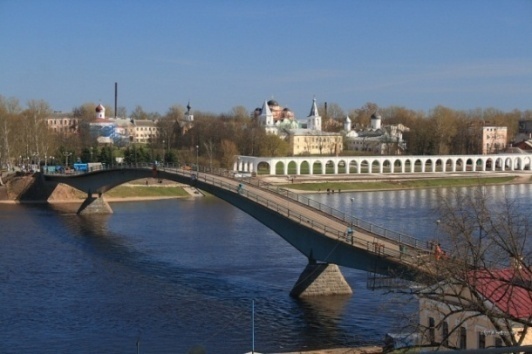 Театрализованная Интерактивная программа по Кремлю: Посадник Господина Государя Великого Новгорода Сбыслав ведет сказ о том, как Детинец строили, о славном князе Владимире, о святынях собора Софийского, о вратах Магдебургских, о дворе Владычном.Обед в кафе городаЭкскурсия «Берестяная почта столетий». Коллекция Новгородского музея является самым большим в мире собранием средневековых археологических предметов. Уникальная коллекция берестяных грамот (возможно, заменить на интерактивную программу  "Как купец Готтлоб на торг Новгородский ходил" .Гости познакомятся с купеческой жизнью средневекового города,купеческими хитростями и байками, доп.плата -200р/чел).Продолжительность экскурсий ~4,5 часаCвободное время в центре города. При желании посещение доп. экскурсий (см. список доп. услуг) Ужин 2-й день: Завтрак Авто-экскурсионная загородная программа по окрестностям: по дороге вы увидите Ильмень  озеро,   действующий, самый крупный из новгородских монастырей - монастырь Святого Великомученика, Победоносца и Чудотворца Георгия, именуемый Юрьев.Чудесная деревня– "Витославлицы"- заповедник деревянного зодчества. Прогулка по русской деревне, посещение изб с набором предметов крестьянского быта и орудий труда, кузницы, гумно (возможно, заменить на интерактивную программу «А у нас в деревне»-с жительницами деревни вы прогуляетесь по деревенской улице, погостите в избах, поиграете в традиционные новгородские игры, послушаете колокольные звоны, доп. плата- – от 150 руб./чел.)Обед в кафе города"Новгород ремесленный". Знакомство с народными промыслами Новгорода: Мастерская плетения из бересты и народного костюма. Мастер-класс в одной из мастерской, подарок своими руками.Продолжительность экскурсий ~4,5 часаCвободное время в центре города. При желании посещение доп. экскурсий (см. список доп. услуг)Ужин.3-й день:Завтрак. Внимание! 12.00 расчетный час. Освобождение номеров до отъезда на экскурсии. (Вещи в камеру хранения отеля.) Выездная программа: отъезд на Валдай, небольшой древний город на тракте Москва – Новгород (140 км), занимательная информация во время пути.Экскурсионная программа: Посещение музея колоколов в здании Церкви Великомученицы Екатерины 1793 г.Единственный сохранившийся в Новгородской области подобный памятник. Вы узнаете: откуда пошли, когда появились колокола? Какие у них бывают формы и голоса? А еще можно создать свой неповторимый звон самому!ОбедТематическая экспозиция «Путешествие от Селигера до Боровно»  Увидеть, потрогать, почувствовать запахи, услышать звуки природы, побывать в разных временных эпохах, представить себя археологами и еще много таинственного и познавательного ожидает каждого посетителя экспозиции.(РЕКОМЕНДУЕМ!!! Валдайский действующий Иверский Святоозерский Богородицкий мужской монастырь, расположенный на одном из островов живописного Святого озера. Богатейшая и известнейшая из обителей своего времени, доп. плата 300р/чел. или Экологические тропы по запросу , доп.плата от 350руб./чел)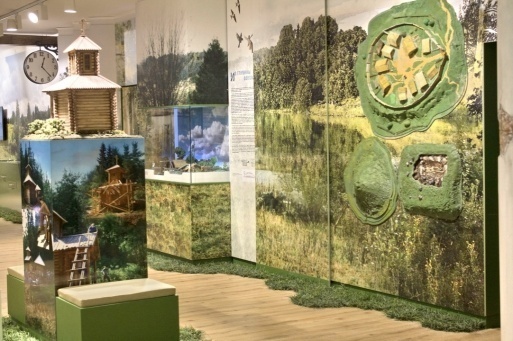 Интерактивная экскурсия в музее уездного города: «Сказки и предания Валдайской Задворенки».~17.00 Возвращение в В. Новгород Ужин в Новгороде.Трансфер на вокзал.Количество/питание/размещение10+1 б/п10+1 б/п20+2 б/п20+2 б/п30+3 б/п30+3 б/п40+3 б/п40+3 б/пДоплата за SNGLКоличество/питание/размещениеНВFBНВFBНВFBНВFBДоплата за SNGLХостел (2-8 мест номер)4550р5550р3800р4750р3500р4500р3250р4250р-г. Садко 3*5600р6600р4800р5800р4500р5500р4250р5250р500рГ. Интурист 3*5900р6850р5100р6100р4700р5650р4410р5400р1200рГ. Россия (3-х мест номер)5700р6700р4950р5950р4650р5650р4350р5350р1900рГ. Welkom inn (завтрак шведский стол) Новинка5800р6800р5000р6000р4750р5700р4500р5450рг. Акрон центр города6500р7450р5700р6700р5400р6400р5150р6100р1440рг. Волхов 4* центр города, завтрак шведский стол8300р9250р7500р8500р7200р8200р6900р7850р1200рг. Парк Инн 4*(накрытие)8400р9650р7850р8850р7550р8550р7250р8200р3000рг. Парк Инн 4*(завтрак шведский стол)9350р10600р8850р9800р8550р9500р8200р9150р3450рСтоимость транспортного обслуживания на группу14000р14000р20500р20500р24000р24000р24000р24000рВ стоимость включено: проживание в гостинице выбранной категории, выбранный тип питания, экскурсионное обслуживание с учетом вх. билетов, мастер-класс, услуги гида. При отсутствии транспорта заказчика к стоимости следует прибавлять транспортное обслуживание на группу! Цены нетто. Доплата за взрослого человека в составе группы – 500 руб./чел.В стоимость включено: проживание в гостинице выбранной категории, выбранный тип питания, экскурсионное обслуживание с учетом вх. билетов, мастер-класс, услуги гида. При отсутствии транспорта заказчика к стоимости следует прибавлять транспортное обслуживание на группу! Цены нетто. Доплата за взрослого человека в составе группы – 500 руб./чел.В стоимость включено: проживание в гостинице выбранной категории, выбранный тип питания, экскурсионное обслуживание с учетом вх. билетов, мастер-класс, услуги гида. При отсутствии транспорта заказчика к стоимости следует прибавлять транспортное обслуживание на группу! Цены нетто. Доплата за взрослого человека в составе группы – 500 руб./чел.В стоимость включено: проживание в гостинице выбранной категории, выбранный тип питания, экскурсионное обслуживание с учетом вх. билетов, мастер-класс, услуги гида. При отсутствии транспорта заказчика к стоимости следует прибавлять транспортное обслуживание на группу! Цены нетто. Доплата за взрослого человека в составе группы – 500 руб./чел.В стоимость включено: проживание в гостинице выбранной категории, выбранный тип питания, экскурсионное обслуживание с учетом вх. билетов, мастер-класс, услуги гида. При отсутствии транспорта заказчика к стоимости следует прибавлять транспортное обслуживание на группу! Цены нетто. Доплата за взрослого человека в составе группы – 500 руб./чел.В стоимость включено: проживание в гостинице выбранной категории, выбранный тип питания, экскурсионное обслуживание с учетом вх. билетов, мастер-класс, услуги гида. При отсутствии транспорта заказчика к стоимости следует прибавлять транспортное обслуживание на группу! Цены нетто. Доплата за взрослого человека в составе группы – 500 руб./чел.В стоимость включено: проживание в гостинице выбранной категории, выбранный тип питания, экскурсионное обслуживание с учетом вх. билетов, мастер-класс, услуги гида. При отсутствии транспорта заказчика к стоимости следует прибавлять транспортное обслуживание на группу! Цены нетто. Доплата за взрослого человека в составе группы – 500 руб./чел.В стоимость включено: проживание в гостинице выбранной категории, выбранный тип питания, экскурсионное обслуживание с учетом вх. билетов, мастер-класс, услуги гида. При отсутствии транспорта заказчика к стоимости следует прибавлять транспортное обслуживание на группу! Цены нетто. Доплата за взрослого человека в составе группы – 500 руб./чел.В стоимость включено: проживание в гостинице выбранной категории, выбранный тип питания, экскурсионное обслуживание с учетом вх. билетов, мастер-класс, услуги гида. При отсутствии транспорта заказчика к стоимости следует прибавлять транспортное обслуживание на группу! Цены нетто. Доплата за взрослого человека в составе группы – 500 руб./чел.В стоимость включено: проживание в гостинице выбранной категории, выбранный тип питания, экскурсионное обслуживание с учетом вх. билетов, мастер-класс, услуги гида. При отсутствии транспорта заказчика к стоимости следует прибавлять транспортное обслуживание на группу! Цены нетто. Доплата за взрослого человека в составе группы – 500 руб./чел.1-й день: Прибытие в Великий Новгород. Встреча с гидом. Трансфер в отель или в случае своего транспорта заезд самостоятельно. Утреннее размещение (по возможности отеля размещение  осуществляется до 12-00, но гарантированно только за доп. плату)Завтрак.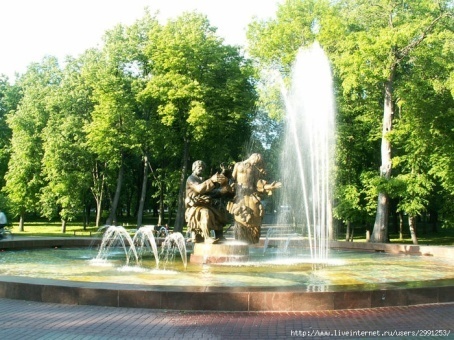 Пешеходная экскурсия по территории Ярославова дворища и Древнего торга, где располагались амбары и лавки, кипела торговля, а к пристаням подходили суда заморских купцов. .(РЕКОМЕНДУЕМ!!! Мультимедийная панорама «Великий Торг и Княжий двор»- Уникальная возможность окунуться в атмосферу средневекового Новгорода, услышать голоса древнего Торга, узнать, где собиралось вече и заседал купеческий суд,-доп.плата-100р/чел.)Театрализованная Интерактивная программа по Кремлю: Посадник Господина Государя Великого Новгорода Сбыслав ведет сказ о том, как Детинец строили, о славном князе Владимире, о святынях собора Софийского, о вратах Магдебургских, о дворе Владычном.Новгородский Софийский собор (1045-1050 гг.) - древнейший памятник каменной архитектуры и его фрески (без захода), памятник 1000 - летия России -1862 г – история Российского государства в бронзе.Обед в кафе городаЭкскурсия «Берестяная почта столетий». Коллекция Новгородского музея является самым большим в мире собранием средневековых археологических предметов. Уникальная коллекция берестяных грамот (возможно, заменить на интерактивную программу  "Как купец Готтлоб на торг Новгородский ходил" .Гости познакомятся с купеческой жизнью средневекового города,купеческими хитростями и байками, доп.плата -200р/чел).Продолжительность экскурсий ~4 часаCвободное время в центре города. При желании посещение доп. экскурсий (см. список доп. услуг) Ужин2-й день: Завтрак  Выездная программа: отъезд в Старую Руссу, соляной город на Великом водном пути "Из варяг в греки" (100 км), занимательная информация по дороге. Выездная программа: отъезд в Старую Руссу, соляной город на Великом водном пути "Из варяг в греки" (100 км), занимательная информация по дороге.Экскурсионная программа: Обзорная экскурсия -Старая Русса - один из древнейших русских городов, с многовековой, насыщенной событиями, историей. Дом-музей Ф.М. Достоевского, на тихом берегу Перерытицы под сенью ив. В этом доме были написаны романы "Братья Карамазовы", "Бесы" и другие произведения, знакомство с жизнью и творчествои писателя или  Музей северо-западного фронта более 1500 экспонатов, экспозиции «Демянский котел», «Оккупация», «Освобождение».Обед в Старой Руссе.Посещение усадьбы средневекового рушанина, где можно не только познакомиться с древнейшим способом солеварения, но и самому поучаствовать.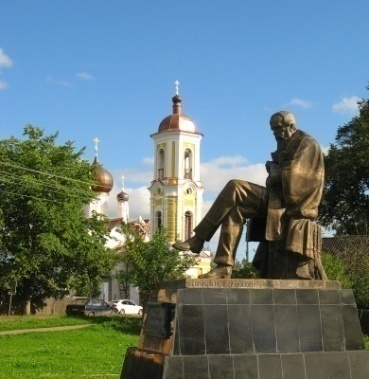 Экскурсионная программа по мастерским «Центра народных ремесел»Мастер-класс Глиняная игрушка, Старинная кукла закрутка, Роспись по дереву, Резьба (на выбор).~ 17.00 Возвращение в В. Новгород. Ужин 3-й день:Завтрак. Внимание! 12.00 расчетный час. Освобождение номеров до отъезда на экскурсии. (Вещи в камеру хранения отеля.)Выездная программа: отъезд на Валдай, небольшой древний город на тракте Москва – Новгород (140 км), занимательная информация во время пути.Экскурсионная программа: Посещение музея колоколов в здании Церкви Великомученицы Екатерины 1793 г.Единственный сохранившийся в Новгородской области подобный памятник. Вы узнаете: откуда пошли, когда появились колокола? Какие у них бывают формы и голоса? А еще можно создать свой неповторимый звон самому!ОбедТематическая экспозиция «Путешествие от Селигера до Боровно»  Увидеть, потрогать, почувствовать запахи, услышать звуки природы, побывать в разных временных эпохах, представить себя археологами и еще много таинственного и познавательного ожидает каждого посетителя экспозиции.(РЕКОМЕНДУЕМ!!! Валдайский действующий Иверский Святоозерский Богородицкий мужской монастырь, расположенный на одном из островов живописного Святого озера. Богатейшая и известнейшая из обителей своего времени, доп. плата 300р/чел. или Экологические тропы по запросу , доп.плата от 350руб./чел)Интерактивная экскурсия в музее уездного города: «Сказки и предания Валдайской Задворенки».~17.00 Возвращение в В. Новгород Ужин в Новгороде.Трансфер на вокзал.Количество/питание/размещение10+1 б/п10+1 б/п20+2 б/п20+2 б/п30+3 б/п30+3 б/п40+3 б/п40+3 б/пДоплата за SNGLКоличество/питание/размещениеНВFBНВFBНВFBНВFBДоплата за SNGLХостел (2-8-мест номер)4750р5700р3900р4850р3600р4550р3400р4350р-г. Садко 3*5850р6850р5000р6000р4700р5700р4500р5450р500рГ. Интурист 3*6050р7050р5200р6200р4750р5750р4550р5500р1200рГ. Россия(3-х мест номер)5850р6850р5000р6000р4700р5700р4500р5450р1900рГ. Welkom inn (завтрак шведский стол) Новинка5950р6950р5100р6100р4800р5800р4600р5550р0 рг. Акрон центр города6650р7650р5800р6800р5500р6500р5250р6210р1440рг. Волхов 4* центр города, завтрак шведский стол8450р9450р7600р8600р7300р8300р7000р8000р1200рг. Парк Инн 4*(накрытие)8600р9800р7950р8950р7650р8650р7350р8350р3000рг. Парк Инн 4*(завтрак шведский стол)9550р10750р8900р9900р8600р9600р8300р9300р3450рСтоимость транспортного обслуживания на группу15500р15500р23000р23000р28000р28000р28000р28000рВ стоимость включено: проживание в гостинице выбранной категории, выбранный тип питания, экскурсионное обслуживание с учетом вх. билетов, мастер-класс, услуги гида. При отсутствии транспорта заказчика к стоимости следует прибавлять транспортное обслуживание на группу! Цены нетто. Доплата за взрослого человека в составе группы – 500 руб./чел.В стоимость включено: проживание в гостинице выбранной категории, выбранный тип питания, экскурсионное обслуживание с учетом вх. билетов, мастер-класс, услуги гида. При отсутствии транспорта заказчика к стоимости следует прибавлять транспортное обслуживание на группу! Цены нетто. Доплата за взрослого человека в составе группы – 500 руб./чел.В стоимость включено: проживание в гостинице выбранной категории, выбранный тип питания, экскурсионное обслуживание с учетом вх. билетов, мастер-класс, услуги гида. При отсутствии транспорта заказчика к стоимости следует прибавлять транспортное обслуживание на группу! Цены нетто. Доплата за взрослого человека в составе группы – 500 руб./чел.В стоимость включено: проживание в гостинице выбранной категории, выбранный тип питания, экскурсионное обслуживание с учетом вх. билетов, мастер-класс, услуги гида. При отсутствии транспорта заказчика к стоимости следует прибавлять транспортное обслуживание на группу! Цены нетто. Доплата за взрослого человека в составе группы – 500 руб./чел.В стоимость включено: проживание в гостинице выбранной категории, выбранный тип питания, экскурсионное обслуживание с учетом вх. билетов, мастер-класс, услуги гида. При отсутствии транспорта заказчика к стоимости следует прибавлять транспортное обслуживание на группу! Цены нетто. Доплата за взрослого человека в составе группы – 500 руб./чел.В стоимость включено: проживание в гостинице выбранной категории, выбранный тип питания, экскурсионное обслуживание с учетом вх. билетов, мастер-класс, услуги гида. При отсутствии транспорта заказчика к стоимости следует прибавлять транспортное обслуживание на группу! Цены нетто. Доплата за взрослого человека в составе группы – 500 руб./чел.В стоимость включено: проживание в гостинице выбранной категории, выбранный тип питания, экскурсионное обслуживание с учетом вх. билетов, мастер-класс, услуги гида. При отсутствии транспорта заказчика к стоимости следует прибавлять транспортное обслуживание на группу! Цены нетто. Доплата за взрослого человека в составе группы – 500 руб./чел.В стоимость включено: проживание в гостинице выбранной категории, выбранный тип питания, экскурсионное обслуживание с учетом вх. билетов, мастер-класс, услуги гида. При отсутствии транспорта заказчика к стоимости следует прибавлять транспортное обслуживание на группу! Цены нетто. Доплата за взрослого человека в составе группы – 500 руб./чел.В стоимость включено: проживание в гостинице выбранной категории, выбранный тип питания, экскурсионное обслуживание с учетом вх. билетов, мастер-класс, услуги гида. При отсутствии транспорта заказчика к стоимости следует прибавлять транспортное обслуживание на группу! Цены нетто. Доплата за взрослого человека в составе группы – 500 руб./чел.В стоимость включено: проживание в гостинице выбранной категории, выбранный тип питания, экскурсионное обслуживание с учетом вх. билетов, мастер-класс, услуги гида. При отсутствии транспорта заказчика к стоимости следует прибавлять транспортное обслуживание на группу! Цены нетто. Доплата за взрослого человека в составе группы – 500 руб./чел. 1 день: Встреча с гидом. Трансфер в отель. Утреннее размещение (по возможности отеля размещение осуществляется до 12-00, но гарантированно только за доп. плату)ЗавтракПешеходная экскурсия по территории Ярославова дворища и Древнего торга, где располагались амбары и лавки, кипела торговля, а к пристаням подходили суда заморских купцов. .(РЕКОМЕНДУЕМ!!! Мультимедийная панорама «Великий Торг и Княжий двор»- Уникальная возможность окунуться в атмосферу средневекового Новгорода, услышать голоса древнего Торга, узнать, где собиралось вече и заседал купеческий суд,-доп.плата-100р/чел.)Театрализованная Интерактивная программа по Кремлю: Посадник Господина Государя Великого Новгорода Сбыслав ведет сказ о том, как Детинец строили, о славном князе Владимире, о святынях собора Софийского, о вратах Магдебургских, о дворе Владычном.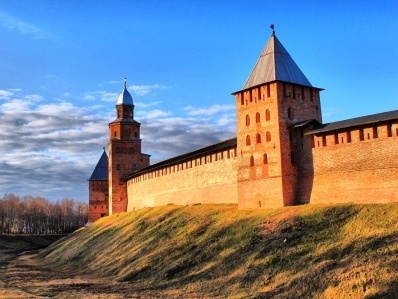 Новгородский Софийский собор (1045-1050 гг.) - древнейший памятник каменной архитектуры и его фрески (без захода), памятник 1000 - летия России -1862 г – история Российского государства в бронзе.Обед в кафе городаЭкскурсия «Берестяная почта столетий». Коллекция Новгородского музея является самым большим в мире собранием средневековых археологических предметов. Уникальная коллекция берестяных грамот (возможно, заменить на интерактивную программу  "Как купец Готтлоб на торг Новгородский ходил" .Гости познакомятся с купеческой жизнью средневекового города,купеческими хитростями и байками, доп.плата -200р/чел).Продолжительность экскурсий ~4 часаCвободное время в центре города. При желании посещение доп. экскурсий (см. список доп. услуг)Ужин 2-й день: Завтрак.  08.00 отъезд в Пушкинские горы 320 км от Новгорода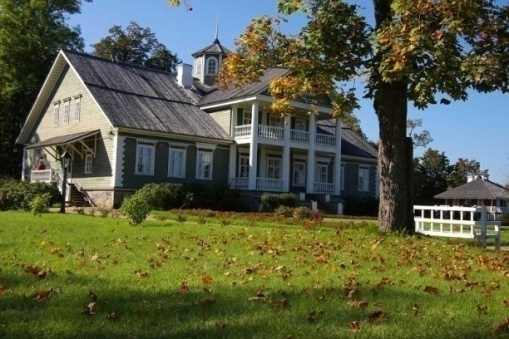 12-00 Государственный мемориальный историко-литературный и природно-ландшафтный музей-заповедник А. С. Пушкина «Михайловское». Познавательно-развлекательный рассказ во время пути (примерно 3,5 ч) 202 км-Экскурсионная программа: уникальный памятник русской культуры национального значения.Михайловское, Тригорское, Святые Горы известны как памятные пушкинские места. Ещё при жизни Пушкина Михайловское воспринималось как его поэтическая родина. Имение Осиповых-Вульф - Тригорское. А.С. Пушкин был искренне привязан к тригорским друзьям, много времени проводил в их гостеприимном доме. Сохранился парк, заложенный в XVIII веке.Свято-Успенский Святогорский монастырь был основан по повелению царя Ивана IV в 1569 году В Святогорском монастыре находится могила поэта.Обед. Отъезд в г. Псков. 18-19-00 Размещение г. Транзит (удобства в номере). Доплата за размешение в г Рижская номера с уд-ми 500 р\1 чел. Ужин. 3-й день:. Завтрак Внимание! 12.00 расчетный час. Освобождение номеров до отъезда на экскурсии. (Вещи в камеру хранения отеля.)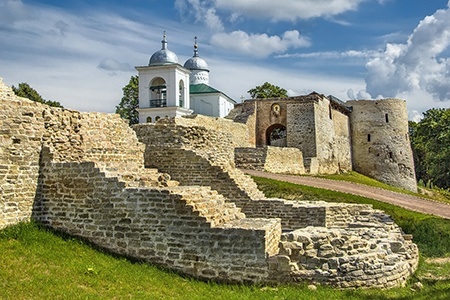 Экскурсионная программа: Обзорная экскурсия по городу Пскову: Псковский Кремль -  жемчужина древнерусского зодчества, памятник русским воинам и Великому князю А. Невскому в память о Ледовом побоище на горе Соколиха, Покровский комплекс и храмы города.ОбедСтарый Изборск - Изборская крепость XIV века на Журавьей Горе, Храмы свт. Николая Чудотворца 14 века, и Рождества Пресвятой Богородицы.Труворово городище VIII век – обзорная панорама на великолепную Изборско-Мальскую долину,.Посещение Святых источников 12 Апостолов, бьющих из крутого берега Городищенского озера с чистейшей водой уже более тысячи лет.Печорская крепость XIV в., защищающая постройки действующего Свято-Успенского Псково-Печерского мужского монастыря XV в, знакомство с историей и святынями монастыря, его непрерывной многовековой историей и замечательным историко-архитектурным ансамблем XVI - XIX веков. В монастырских карстовых пещерах, где хоронят монахов, сохранились захоронения предков В.Н. Татищева, М.И. Кутузова, М.П. Мусоргского, А.С. Пушкина.УжинТрансфер на вокзал.Количество/питание/размещение10+1 б/п10+1 б/п20+2 б/п20+2 б/п30+3 б/п30+3 б/п40+3 б/п40+3 б/пДоплата за SNGLКоличество/питание/размещениеНВFBНВFBFBНВFBДоплата за SNGLХостел (2-8-мест номер)6750р7800р5250р6300р4600р5650р4300р5350р-г. Садко 3*7350р8350р5850р6850р5200р6250р4900р5900р500рг. Интурист 3*7450р8500р5950р7000р5250р6300р4950р6000р1200рг.Россия(3-х мест номер)7350р8350р5850р6850р5200р6250р4900р5900р1900рГ. Welkom inn (завтрак шведский стол) Новинка7350р8400р5850р6950р5200р6300р4900р6000рг. Акрон центр города7800р8850р6300р7350р5700р6700р5350р6400р1440рг. Волхов 4* центр города, завтрак шведский стол8750р9800р7250р8300р6650р7700р6300р7300р1200рг. Парк Инн 4*(накрытие)8850р9900р7350р8400р6750р7800р6400р7400р3000рг. Парк Инн 4*(завтрак шведский стол)9800р10500р8300р9000р7700р8400р7300р8000р3450рСтоимость транспортного обслуживания на группу16000р16000р23000р23000р28000р28000р28000р28000рВ стоимость включено: проживание в гостинице выбранной категории, выбранный тип питания (FB – 3 завтрака, 3 обеда, 2 ужина), экскурсионное обслуживание с учетом вх. билетов, театрализованная экскурсия, услуги гида. При отсутствии транспорта заказчика к стоимости следует прибавлять транспортное обслуживание на группу! Цены нетто. Доплата за взрослого человека в составе группы – 500 руб./чел.В стоимость включено: проживание в гостинице выбранной категории, выбранный тип питания (FB – 3 завтрака, 3 обеда, 2 ужина), экскурсионное обслуживание с учетом вх. билетов, театрализованная экскурсия, услуги гида. При отсутствии транспорта заказчика к стоимости следует прибавлять транспортное обслуживание на группу! Цены нетто. Доплата за взрослого человека в составе группы – 500 руб./чел.В стоимость включено: проживание в гостинице выбранной категории, выбранный тип питания (FB – 3 завтрака, 3 обеда, 2 ужина), экскурсионное обслуживание с учетом вх. билетов, театрализованная экскурсия, услуги гида. При отсутствии транспорта заказчика к стоимости следует прибавлять транспортное обслуживание на группу! Цены нетто. Доплата за взрослого человека в составе группы – 500 руб./чел.В стоимость включено: проживание в гостинице выбранной категории, выбранный тип питания (FB – 3 завтрака, 3 обеда, 2 ужина), экскурсионное обслуживание с учетом вх. билетов, театрализованная экскурсия, услуги гида. При отсутствии транспорта заказчика к стоимости следует прибавлять транспортное обслуживание на группу! Цены нетто. Доплата за взрослого человека в составе группы – 500 руб./чел.В стоимость включено: проживание в гостинице выбранной категории, выбранный тип питания (FB – 3 завтрака, 3 обеда, 2 ужина), экскурсионное обслуживание с учетом вх. билетов, театрализованная экскурсия, услуги гида. При отсутствии транспорта заказчика к стоимости следует прибавлять транспортное обслуживание на группу! Цены нетто. Доплата за взрослого человека в составе группы – 500 руб./чел.В стоимость включено: проживание в гостинице выбранной категории, выбранный тип питания (FB – 3 завтрака, 3 обеда, 2 ужина), экскурсионное обслуживание с учетом вх. билетов, театрализованная экскурсия, услуги гида. При отсутствии транспорта заказчика к стоимости следует прибавлять транспортное обслуживание на группу! Цены нетто. Доплата за взрослого человека в составе группы – 500 руб./чел.В стоимость включено: проживание в гостинице выбранной категории, выбранный тип питания (FB – 3 завтрака, 3 обеда, 2 ужина), экскурсионное обслуживание с учетом вх. билетов, театрализованная экскурсия, услуги гида. При отсутствии транспорта заказчика к стоимости следует прибавлять транспортное обслуживание на группу! Цены нетто. Доплата за взрослого человека в составе группы – 500 руб./чел.В стоимость включено: проживание в гостинице выбранной категории, выбранный тип питания (FB – 3 завтрака, 3 обеда, 2 ужина), экскурсионное обслуживание с учетом вх. билетов, театрализованная экскурсия, услуги гида. При отсутствии транспорта заказчика к стоимости следует прибавлять транспортное обслуживание на группу! Цены нетто. Доплата за взрослого человека в составе группы – 500 руб./чел.В стоимость включено: проживание в гостинице выбранной категории, выбранный тип питания (FB – 3 завтрака, 3 обеда, 2 ужина), экскурсионное обслуживание с учетом вх. билетов, театрализованная экскурсия, услуги гида. При отсутствии транспорта заказчика к стоимости следует прибавлять транспортное обслуживание на группу! Цены нетто. Доплата за взрослого человека в составе группы – 500 руб./чел.В стоимость включено: проживание в гостинице выбранной категории, выбранный тип питания (FB – 3 завтрака, 3 обеда, 2 ужина), экскурсионное обслуживание с учетом вх. билетов, театрализованная экскурсия, услуги гида. При отсутствии транспорта заказчика к стоимости следует прибавлять транспортное обслуживание на группу! Цены нетто. Доплата за взрослого человека в составе группы – 500 руб./чел.1-й день: Прибытие в Великий Новгород. Встреча с гидом. Трансфер в отель или, в случае своего транспорта, заезд самостоятельно. Утреннее размещение (по возможности отеля размещение осуществляется до 12-00, но гарантированно только за доп. плату) Завтрак.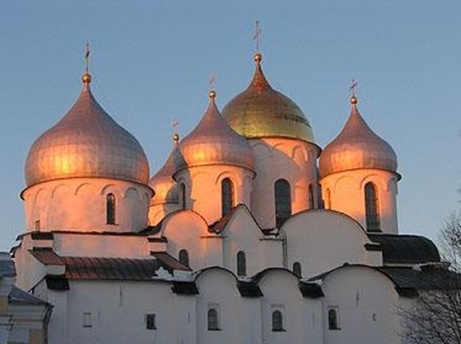 Пешеходная экскурсия по территории Ярославова дворища и Древнего торга, где располагались амбары и лавки, кипела торговля, а к пристаням подходили суда заморских купцов. .(РЕКОМЕНДУЕМ!!! Мультимедийная панорама «Великий Торг и Княжий двор»- Уникальная возможность окунуться в атмосферу средневекового Новгорода, услышать голоса древнего Торга, узнать, где собиралось вече и заседал купеческий суд,-доп.плата-100р/чел.)Театрализованная Интерактивная программа по Кремлю: Посадник Господина Государя Великого Новгорода Сбыслав ведет сказ о том, как Детинец строили, о славном князе Владимире, о святынях собора Софийского, о вратах Магдебургских, о дворе Владычном.Новгородский Софийский собор (1045-1050 гг.) - древнейший памятник каменной архитектуры и его фрески (без захода), памятник 1000 - летия России -1862 г – история Российского государства в бронзе.Обед.Экскурсия «Берестяная почта столетий». Коллекция Новгородского музея является самым большим в мире собранием средневековых археологических предметов. Уникальная коллекция берестяных грамот (возможно, заменить на интерактивную программу  "Как купец Готтлоб на торг Новгородский ходил" .Гости познакомятся с купеческой жизнью средневекового города,купеческими хитростями и байками, доп.плата -200р/чел).Продолжительность экскурсий ~4 часаCвободное время в центре города. При желании посещение доп. экскурсий. Ужин2-й день: Завтрак. Выездная программа: отъезд в Старую Ладогу, (100 км), занимательная информация по дороге.Экскурсионная программа: «Древнерусский город Ладога» - Крепостной комплекс с Воротной башней, музей археологии, Никольский или Успенский собор.(РЕКОМЕНДУЕМ!!!Посещение Волховской ГЭС: прогулка по плотине ГЭС, ознакомление с историей создания плотины,доп.плата -250р/шк,350р/взр.)Обед в кафе городаПереезд в Новую Ладогу (12 км). Обзорная программа по городу: Николомедведский монастырь, канал Петра Великого, шлюзы, Мемориал флотильцам в годы ВОВ, Суворовские казармы, купеческие дома.~ 20.00 Возвращение в В. Новгород. Ужин.3-й день: Завтрак. Внимание! 12.00 расчетный час. Освобождение номеров до отъезда на экскурсии. (Вещи в камеру хранения отеля.) Выездная программа: отъезд на Валдай, небольшой древний город на тракте Москва – Новгород (140 км), занимательная информация во время пути.Экскурсионная программа: Посещение музея колоколов в здании Церкви Великомученицы Екатерины 1793 г.Единственный сохранившийся в Новгородской области подобный памятник. Вы узнаете: откуда пошли, когда появились колокола? Какие у них бывают формы и голоса? А еще можно создать свой неповторимый звон самому!Обед на ВалдаеТематическая экспозиция «Путешествие от Селигера до Боровно»  Увидеть, потрогать, почувствовать запахи, услышать звуки природы, побывать в разных временных эпохах, представить себя археологами и еще много таинственного и познавательного ожидает каждого посетителя экспозиции.(РЕКОМЕНДУЕМ!!! Валдайский действующий Иверский Святоозерский Богородицкий мужской монастырь, расположенный на одном из островов живописного Святого озера. Богатейшая и известнейшая из обителей своего времени, доп. плата 300р/чел. или Экологические тропы по запросу , доп.плата от 350руб./чел)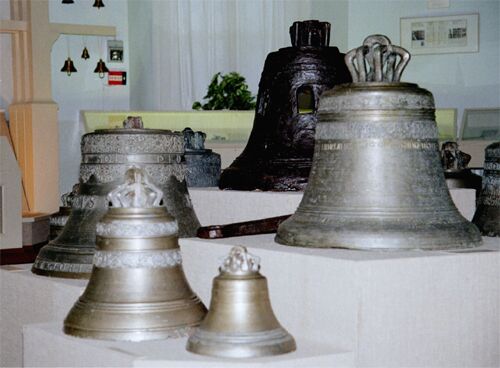 Интерактивная экскурсия в музее уездного города: «Сказки и предания Валдайской Задворенки».~ 17.00 Возвращение в В. НовгородУжин в Новгороде.Трансфер на вокзал.Количество/питание/размещение10+1 б/п10+1 б/п20+2 б/п20+2 б/п30+3 б/п30+3 б/п40+3 б/п40+3 б/пДоплата за SNGLКоличество/питание/размещениеНВFBНВFBНВFBНВFBДоплата за SNGLХостел (2-8-мест номер)4750р5700р3800р4800р3450р4450р3250р4250р-г. Садко 3*5850р6850р4950р5950р4600р5600р4350р5350р500рг. Интурист 3*6050р7050р5150р6100р4650р5650р4450р5400р1200рГ. Россия(3-х мест номер)7850р6850р4950р5950р4600р5600р4350р5350р1900рГ. Welkom inn (завтрак шведский стол) Новинка5950р6950р5050р6050р4700р5700р4500р5450р0 рг. Акрон центр города6650р7650р5750р6750р5350р6400р5150р6100р1440рг. Волхов 4* центр города, завтрак шведский стол8450р9450р7550р8500р7200р8200р6900р7850р1200рг. Парк Инн 4*(накрытие)8600р9800р7900р8900р7550р8550р7250р8200р3000рг. Парк Инн 4*(завтрак шведский стол)9550р10750р8850р9850р8500р9500р8200р9150р3450рСтоимость транспортного обслуживания на группу22000р22000р32000р32000р39000р39000р39000р39000рВ стоимость включено: проживание в гостинице выбранной категории, выбранный тип питания, экскурсионное обслуживание с учетом вх. билетов, услуги гида. При отсутствии транспорта заказчика к стоимости следует прибавлять транспортное обслуживание на группу! Цены нетто. Доплата за взрослого человека в составе группы – 500 руб./чел.В стоимость включено: проживание в гостинице выбранной категории, выбранный тип питания, экскурсионное обслуживание с учетом вх. билетов, услуги гида. При отсутствии транспорта заказчика к стоимости следует прибавлять транспортное обслуживание на группу! Цены нетто. Доплата за взрослого человека в составе группы – 500 руб./чел.В стоимость включено: проживание в гостинице выбранной категории, выбранный тип питания, экскурсионное обслуживание с учетом вх. билетов, услуги гида. При отсутствии транспорта заказчика к стоимости следует прибавлять транспортное обслуживание на группу! Цены нетто. Доплата за взрослого человека в составе группы – 500 руб./чел.В стоимость включено: проживание в гостинице выбранной категории, выбранный тип питания, экскурсионное обслуживание с учетом вх. билетов, услуги гида. При отсутствии транспорта заказчика к стоимости следует прибавлять транспортное обслуживание на группу! Цены нетто. Доплата за взрослого человека в составе группы – 500 руб./чел.В стоимость включено: проживание в гостинице выбранной категории, выбранный тип питания, экскурсионное обслуживание с учетом вх. билетов, услуги гида. При отсутствии транспорта заказчика к стоимости следует прибавлять транспортное обслуживание на группу! Цены нетто. Доплата за взрослого человека в составе группы – 500 руб./чел.В стоимость включено: проживание в гостинице выбранной категории, выбранный тип питания, экскурсионное обслуживание с учетом вх. билетов, услуги гида. При отсутствии транспорта заказчика к стоимости следует прибавлять транспортное обслуживание на группу! Цены нетто. Доплата за взрослого человека в составе группы – 500 руб./чел.В стоимость включено: проживание в гостинице выбранной категории, выбранный тип питания, экскурсионное обслуживание с учетом вх. билетов, услуги гида. При отсутствии транспорта заказчика к стоимости следует прибавлять транспортное обслуживание на группу! Цены нетто. Доплата за взрослого человека в составе группы – 500 руб./чел.В стоимость включено: проживание в гостинице выбранной категории, выбранный тип питания, экскурсионное обслуживание с учетом вх. билетов, услуги гида. При отсутствии транспорта заказчика к стоимости следует прибавлять транспортное обслуживание на группу! Цены нетто. Доплата за взрослого человека в составе группы – 500 руб./чел.В стоимость включено: проживание в гостинице выбранной категории, выбранный тип питания, экскурсионное обслуживание с учетом вх. билетов, услуги гида. При отсутствии транспорта заказчика к стоимости следует прибавлять транспортное обслуживание на группу! Цены нетто. Доплата за взрослого человека в составе группы – 500 руб./чел.В стоимость включено: проживание в гостинице выбранной категории, выбранный тип питания, экскурсионное обслуживание с учетом вх. билетов, услуги гида. При отсутствии транспорта заказчика к стоимости следует прибавлять транспортное обслуживание на группу! Цены нетто. Доплата за взрослого человека в составе группы – 500 руб./чел.1-й день:  Прибытие в Великий Новгород. Встреча с гидом. Трансфер в отель или в случае своего транспорта заезд самостоятельно.Утреннее размещение (по возможности отеля размещение осуществляется до 12-00, ногарантированно только за доп. плату)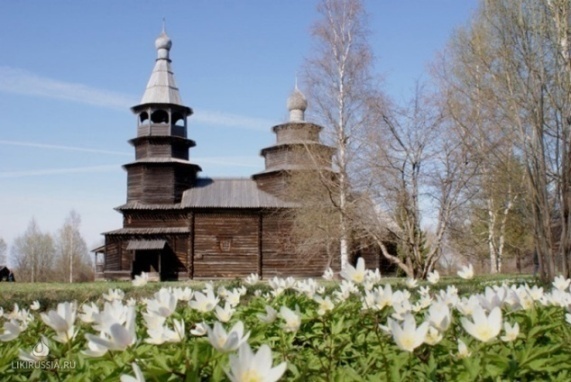 Завтрак.Авто-экскурсионная загородная программа по окрестностям: по дороге вы увидите Ильмень  озеро,   действующий, самый крупный из новгородских монастырей - монастырь Святого Великомученика, Победоносца и Чудотворца Георгия, именуемый Юрьев.Чудесная деревня– "Витославлицы"- заповедник деревянного зодчества. Прогулка по русской деревне, посещение изб с набором предметов крестьянского быта и орудий труда, кузницы, гумно (возможно, заменить на интерактивную программу «А у нас в деревне»-с жительницами деревни вы прогуляетесь по деревенской улице, погостите в избах, поиграете в традиционные новгородские игры, послушаете колокольные звоны, доп. плата- – от 150 руб./чел.)Обед в кафе городаТеатрализованная Интерактивная программа по Кремлю: Посадник Господина Государя Великого Новгорода Сбыслав ведет сказ о том, как Детинец строили, о славном князе Владимире, о святынях собора Софийского, о вратах Магдебургских, о дворе Владычном.Новгородский Софийский собор (1045-1050 гг.) - древнейший памятник каменной архитектуры и его фрески (без захода), памятник 1000 - летия России -1862 г – история Российского государства в бронзе.Путь через волховский – горбатый мост, панорама архитектурных памятников города.Экскурсия-игра «Как ганзейские купцы в Новгород ходили».  Знаменитый новогородский купец Садко снаряжает торговые корабли из Великого Новгорода в Ганзу. Садко отбирает лучших новгородских купцов для этого похода Чтобы попасть в торговый караван, все купцы держат испытания на силу, ловкость смекалку и умение перед Советом господ и знаменитым Садко.Продолжительность экскурсий ~5 часовCвободное время в центре города. При желании посещение доп. экскурсий (см. список доп. услуг)Ужин2-й день:  Завтрак Выездная программа: отъезд в г. Любытино 200 км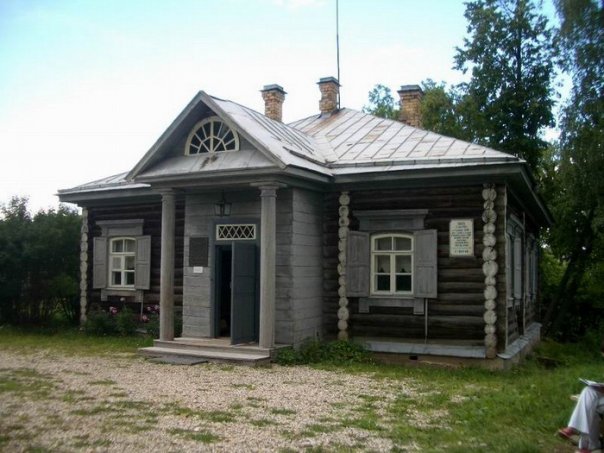 Знакомство с купеческим г.Боровичи, Свято-духов монастырь, и легенда о покровителе города- Иакове Боровичском, Музей-Усадьба А.В.Суворова- русского полководца, гордости России, в селе Кончанское(35 км).Музей был открыт в самый суровый год для России- 1942. Диорама «Альпийский поход». Имя Александра Васильевича Суворова – символ мужества, стойкости и непобедимости русского воина!ОбедМузей Боровичского купечества удивит Вас чаепитием «по-купечески» и традициями купцов. Интерактивная экскурсия «Поиски клада». Игра на деревянных ложках, прялка и изготовление оберегов- все это - « Боровичские посиделки». Возвращение в Великий НовгородУжин3-й день:Завтрак Внимание! 12.00 расчетный час. Освобождение номеров до отъезда на экскурсии. (Вещи в камеру хранения отеля.)Выездная программа: отъезд в г. Чудово 80 км (~ 1 час в пути)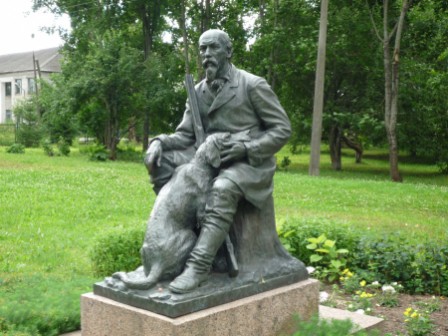  Экскурсионная программа Усадьба Н.А. Некрасова «Чудовская Лука». Дом-музей Н.А. Некрасова открыт в 1971 году в охотничьем домике поэта. Великие творения рождались в этом излюбленном писателем месте отдыха, работы и охоты. Ребята знакомятся с обстановкой дома и узнают охотничьи истории из жизни классика.Интерактивная игровая программа «Уроки дедушки Мазая». В классе XIX века дети пробуют писать пером, чернилами и играют в игры. Самых «неприлежных» и «непослушных» учеников ждет «наказание» розгами.Обед.~ 16.00 Возвращение в В. Новгород. Пешеходная программа – экспозиция Грановитая Владычная палата, Выставка произведений ювелирного искусства 11-19 вв.: предметы церковной утвари из серебра и золота, украшенные драгоценными камнями: сионы, кратиры, панагии, кресты, митры и серебряные оклады для Евангелий.Свободное время в центре города. При желании посещение доп. экскурсий (см. список доп. услуг)Ужин в Новгороде. Трансфер на вокзал.Количество/питание/размещение10+1 б/п10+1 б/п20+2 б/п20+2 б/п30+3 б/п30+3 б/п40+3 б/п40+3 б/пДоплата за SNGLКоличество/питание/размещениеНВFBНВFBНВFBНВFBДоплата за SNGLХостел (2-8-мест номер)5150р6100р4000р5000р3700р4700р3400р4400р-г. Садко 3*6250р7250р5100р6100р4850р5800р4500р5500р500рГ. Интурист 3*6450р7450р5300р6300р3950р4950р3650р4650р1200рГ. Россия(3-х мест номер)6250р7250р5100р6100р4850р5800р4500р5500р1900рГ. Welkom inn (завтрак шведский стол) Новинка6350р7350р5250р6200р4950р5950р4650р5600рг. Акрон центр города7050р8050р5900р6900р5600р6600р5300р6250р1440рг. Волхов 4* центр города, завтрак шведский стол8850р9850р7700р8700р7400р8400р7050р8000р1200рг. Парк Инн 4*(накрытие)9000р10200р8050р9050р7800р8750р7400р8400р3000рг. Парк Инн 4*(завтрак шведский стол)9950р11700р9600р10550р9300р10300р8900р9850р3450рСтоимость транспортного обслуживания на группу18500р18500р28000р28000р34500р34500р34500р34500рВ стоимость включено: проживание в гостинице выбранной категории, выбранный тип питания, экскурсионное обслуживание с учетом вх. билетов, услуги гида. При отсутствии транспорта заказчика к стоимости следует прибавлять транспортное обслуживание на группу! Цены нетто. Доплата за взрослого человека в составе группы – 500 руб./чел.В стоимость включено: проживание в гостинице выбранной категории, выбранный тип питания, экскурсионное обслуживание с учетом вх. билетов, услуги гида. При отсутствии транспорта заказчика к стоимости следует прибавлять транспортное обслуживание на группу! Цены нетто. Доплата за взрослого человека в составе группы – 500 руб./чел.В стоимость включено: проживание в гостинице выбранной категории, выбранный тип питания, экскурсионное обслуживание с учетом вх. билетов, услуги гида. При отсутствии транспорта заказчика к стоимости следует прибавлять транспортное обслуживание на группу! Цены нетто. Доплата за взрослого человека в составе группы – 500 руб./чел.В стоимость включено: проживание в гостинице выбранной категории, выбранный тип питания, экскурсионное обслуживание с учетом вх. билетов, услуги гида. При отсутствии транспорта заказчика к стоимости следует прибавлять транспортное обслуживание на группу! Цены нетто. Доплата за взрослого человека в составе группы – 500 руб./чел.В стоимость включено: проживание в гостинице выбранной категории, выбранный тип питания, экскурсионное обслуживание с учетом вх. билетов, услуги гида. При отсутствии транспорта заказчика к стоимости следует прибавлять транспортное обслуживание на группу! Цены нетто. Доплата за взрослого человека в составе группы – 500 руб./чел.В стоимость включено: проживание в гостинице выбранной категории, выбранный тип питания, экскурсионное обслуживание с учетом вх. билетов, услуги гида. При отсутствии транспорта заказчика к стоимости следует прибавлять транспортное обслуживание на группу! Цены нетто. Доплата за взрослого человека в составе группы – 500 руб./чел.В стоимость включено: проживание в гостинице выбранной категории, выбранный тип питания, экскурсионное обслуживание с учетом вх. билетов, услуги гида. При отсутствии транспорта заказчика к стоимости следует прибавлять транспортное обслуживание на группу! Цены нетто. Доплата за взрослого человека в составе группы – 500 руб./чел.В стоимость включено: проживание в гостинице выбранной категории, выбранный тип питания, экскурсионное обслуживание с учетом вх. билетов, услуги гида. При отсутствии транспорта заказчика к стоимости следует прибавлять транспортное обслуживание на группу! Цены нетто. Доплата за взрослого человека в составе группы – 500 руб./чел.В стоимость включено: проживание в гостинице выбранной категории, выбранный тип питания, экскурсионное обслуживание с учетом вх. билетов, услуги гида. При отсутствии транспорта заказчика к стоимости следует прибавлять транспортное обслуживание на группу! Цены нетто. Доплата за взрослого человека в составе группы – 500 руб./чел.В стоимость включено: проживание в гостинице выбранной категории, выбранный тип питания, экскурсионное обслуживание с учетом вх. билетов, услуги гида. При отсутствии транспорта заказчика к стоимости следует прибавлять транспортное обслуживание на группу! Цены нетто. Доплата за взрослого человека в составе группы – 500 руб./чел.